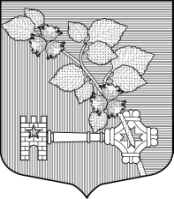 АДМИНИСТРАЦИЯВИЛЛОЗСКОГО ГОРОДСКОГО ПОСЕЛЕНИЯЛОМОНОСОВСКОГО РАЙОНАП О С Т А Н О В Л Е Н И Е  №   334«  23 »   июля 2018 года                                                   	       гп. ВиллозиВ связи с изменениями в  Федеральный закон от 29.12.2004 г. №190-ФЗ "Градостроительный кодекс Российской Федерации", руководствуясь, Федеральным законом от 27.07.2010 г. №210-ФЗ «Об организации предоставления государственных и муниципальных услуг», Положением об администрации, П О С Т А Н О В Л Я Ю :Внести изменения в административный регламент по предоставлению муниципальной услуги «Выдача разрешений на ввод объектов в эксплуатацию», утвержденный постановлением  №387 от 10.08.2017 года, согласно Приложению. Опубликовать настоящее постановление и разместить на официальном сайте муниципального образования Виллозское городское поселение муниципального образования Ломоносовский муниципальный район Ленинградской области.Настоящее постановление вступает в силу после его официального опубликования.Контроль за исполнением настоящего постановления оставляю за собой.Врио главы администрацииВиллозского городского поселения                                       Почепцов Н.В.УТВЕРЖДЕН:постановлением администрацииВиллозского городского поселенияЛомоносовского районаОт  «       »                    2018 г. №  (Приложение)Административный регламент по предоставлению муниципальной услуги «Выдача разрешений на ввод объектов в эксплуатацию»
1. Общие положения1.1. Настоящий административный регламент предоставления администрацией Виллозского городского поселения Ломоносовского района муниципальной услуги по выдаче разрешений на ввод объектов в эксплуатацию (далее – Административный регламент) определяет порядок организации работы администрации Виллозского городского поселения Ломоносовского района по выдаче разрешений на ввод объектов в эксплуатацию, предусматривает оптимизацию (повышение качества) выполняемых административных процедур, устанавливает состав, последовательность и сроки их выполнения, требования к порядку их проведения.1.2. Муниципальная услуга по выдаче разрешений на ввод объектов в эксплуатацию предоставляется администрацией Виллозского городского поселения Ломоносовского района (далее – Администрация).Структурным подразделением администрации муниципального образования Ломоносовский муниципальный район Ленинградской области, ответственным за предоставление муниципальной услуги, является Отдел по ЖКХ, строительству и землепользованию администрации администрацией Виллозского городского поселения Ломоносовского района (далее – Отдел).Муниципальная услуга может быть предоставлена при обращении в многофункциональный центр предоставления государственных и муниципальных услуг (далее - МФЦ). Заявители представляют документы в МФЦ путем личной подачи документов.Муниципальная услуга при наличии технической возможности может быть предоставлена в электронном виде через функционал электронной приемной на Портале государственных и муниципальных услуг Ленинградской области.1.3. Место нахождения администрации Виллозского городского поселения: Ленинградская область, Ломоносовский район, гп. Виллози, д.8.График работы: Понедельник-пятница: с 8-30 до 17-30; пятница с 08-30 до 16-15. Обед с 13-00 до 13-45; суббота и воскресенье — выходные дни. Приемные дни – вторник, четверг  с 10-00 до 16-00.1.3.1. Место нахождения Отдела: Ленинградская область, Ломоносовский район, гп. Виллози, д.8.Приемный день: вторник, четверг с 10-00 до 16-00;Перерыв на обед: с 13-00, до 14-00.Информация о местах нахождения и графике работы, справочных телефонах и адресах электронной почты МФЦ приведена в приложении 9 к настоящему административному регламенту.1.4. Справочные телефоны администрации: (81376)79-282Факс: (81376)79-282Адрес электронной почты администрации: villozisp@mail.ruСправочные телефоны и адреса электронной почты (E-mail) МФЦ и его филиалов указаны в приложении 9 к настоящему Административному регламентуСправочный телефон Отдела: (81376)79-230.1.5. Адрес портала государственных и муниципальных услуг Ленинградской области в информационно-телекоммуникационной сети «Интернет»: www.gu.lenobl.ru.Адрес официального сайта администрации муниципального образования Ломоносовский муниципальный район Ленинградской области в информационно-телекоммуникационной сети «Интернет»: http://lomonosovlo.ru.1.6. Информирование о правилах предоставления Муниципальной услуги производится путем опубликования нормативных документов и настоящего Административного регламента в официальных средствах массовой информации, а также путем личного консультирования.Информация по вопросам предоставления Муниципальной услуги, в том числе о ходе ее предоставления может быть получена:а) устно - по адресу, указанному в пункте 1.3 настоящего Административного регламента в приемные дни Отдела – вторник,четверг с 10-00 до 16-00 часов, перерыв с 13-00 до 14-00 часов;б) письменно - путем направления почтового отправления по адресу, указанному в пункте 1.3 настоящего Административного регламента;в) по справочным телефонам, указанным в пункте 1.4 настоящего Административного регламента;г) по электронной почте путем направления запроса по адресу электронной почты, указанному в пункте 1.4 настоящего Административного регламента (ответ на запрос, направленный по электронной почте, направляется в виде электронного документа на адрес электронной почты отправителя запроса).1.7. Текстовая информация, указанная в пунктах 1.3 – 1.6 настоящего Административного регламента, размещается на стендах в помещениях администрации, в помещениях филиалов МФЦ.Административный регламент размещается на официальном сайте Виллозского городского поселения в информационно-телекоммуникационной сети «Интернет» по адресу: http://www.villozi-adm.ru и на портале государственных и муниципальных услуг Ленинградской области.1.8. Взаимодействовать с Администрацией при предоставлении муниципальной услуги имеют право физические и юридические лица – застройщики, осуществляющие строительство, реконструкцию объектов капитального строительства, разрешения на строительство которых выданы администрацией Виллозского поселения или администрацией муниципального образования Ломоносовский муниципальный район (за исключением застройщиков объектов капитального строительства, проектная документация которых подлежит экспертизе в соответствии со статьей 49 Градостроительного кодекса Российской Федерации), а также их представители, полномочия которых подтверждены в соответствии с законодательством Российской Федерации (далее – заявители).2. Стандарт предоставления Муниципальной услуги2.1. Наименование муниципальной услуги – выдача разрешений на ввод объектов в эксплуатацию (далее – Муниципальная услуга).2.2. Наименование органа местного самоуправления, предоставляющего Муниципальную услугу, - администрация Виллозского городского поселения Ломоносовского района (далее – Администрация).2.3. Результатом предоставления Муниципальной услуги является получение заявителем подтверждения  выполнение строительства, реконструкции объекта капитального строительства в полном объеме в соответствии с разрешением на строительство, проектной документацией, а также соответствие построенного, реконструированного объекта капитального строительства требованиям к строительству, реконструкции объекта капитального строительства, установленным на дату выдачи представленного для получения разрешения на строительство градостроительного плана земельного участка, разрешенному использованию земельного участка или в случае строительства, реконструкции линейного объекта проекту планировки территории и проекту межевания территории, а также ограничениям, установленным в соответствии с земельным и иным законодательством Российской Федерации.2.4. Предоставление Муниципальной услуги заканчивается выдачей разрешения на ввод объекта в эксплуатацию, уведомления об отказе в выдаче разрешения на ввод объекта в эксплуатацию.2.5. Срок предоставления Муниципальной услуги – не более семи рабочих дней со дня поступления в Администрацию заявления застройщика.2.6. Срок выдачи документов, являющихся результатом предоставления Муниципальной услуги, непосредственно заявителю – не более 3 дней со дня подписания разрешения на ввод объекта в эксплуатацию (уведомления об отказе выдаче разрешения на ввод объекта в эксплуатацию), срок направления документов почтовым отправлением в случае неявки заявителя для личного получения документов - не более трех рабочих дней со дня истечения срока предоставления Муниципальной услуги2.7. Муниципальная услуга предоставляется на основании:Градостроительного кодекса Российской Федерации («Российская газета» № 290, 30.12.2004 г.);Земельного кодекса Российской Федерации («Российская газета» № 211-212, 30.10.2001 г.);Федерального закона «Об автомобильных дорогах и о дорожной деятельности в Российской Федерации и о внесении изменений в отдельные законодательные акты Российской Федерации» («Российская газета» № 254, 14.11.2007 г.);Федерального закона от 27 июля 2010 года № 210-ФЗ «Об организации предоставления государственных и муниципальных услуг» («Российская газета» № 168, 30.07.2010 г.);Федерального закона от 6 апреля 2011 г. № 63-ФЗ «Об электронной подписи» (Собрание законодательства Российской Федерации, 2011 г., № 15, ст. 2036; № 27, ст. 3880);Федерального закона от 27.07.2006 г. № 152-ФЗ «О персональных данных» («Российская газета», № 165, 29.07.2006);постановления Правительства Российской Федерации от 16 февраля 2008 г. № 87 «О составе разделов проектной документации и требованиях к их содержанию» («Российская газета» № 41, 27.02.2008 г.);приказа Министерства строительства и жилищно-коммунального хозяйства Российской Федерации от 19.02.2015 г. № 117/ПР «Об утверждении формы разрешения на строительство и формы разрешения на ввод объекта в эксплуатацию» (официальный интернет-портал правовой информации http//www.pravo.ru);приказа Министерства связи и массовых коммуникаций Российской Федерации от 13 апреля 2012 г. № 107 «Об утверждении Положения о федеральной государственной информационной системе «Единая система идентификации и аутентификации в инфраструктуре, обеспечивающей информационно-технологическое взаимодействие информационных систем, используемых для предоставления государственных и муниципальных услуг в электронной форме» («Российская газета», № 112, 18.05.2012 г.);приказа Министерства строительства и жилищно-коммунального хозяйства Российской Федерации от 19.02.2015 г. № 117/пр «Об утверждении формы разрешения на строительство и формы разрешения на ввод объекта в эксплуатацию» (Официальный интернет-портал правовой информации http://www.pravo.gov.ru, 13.04.2015г.);постановления Правительства Ленинградской области от 30.09.2011г. № 310 «Об утверждении плана-графика перехода на предоставление государственных и муниципальных услуг в электронной форме органами исполнительной власти Ленинградской области и органами местного самоуправления Ленинградской области, а также учреждениями Ленинградской области и муниципальными учреждениями» («Вестник Правительства Ленинградской области», № 94, 11.11.2011г.);областного закона от 7 июля 2014 г. № 45-оз «О перераспределении полномочий в области градостроительной деятельности между органами государственной власти Ленинградской области и органами местного самоуправления Ленинградской области» (Официальный интернет-портал Администрации Ленинградской области http://www.lenobl.ru, 22.07.2014 г.);Постановление Правительства Ленинградской области от 13.06.2017 N 211 "Об установлении случаев, в которых направление документов для выдачи органами исполнительной власти Ленинградской области и органами местного самоуправления муниципальных образований Ленинградской области разрешений на строительство и разрешений на ввод объектов в эксплуатацию осуществляется исключительно в электронной форме" (Официальный интернет-портал Администрации Ленинградской области http://www.lenobl.ru, 19.06.2017);иными нормативными правовыми актами.2.8. Для принятия решения о выдаче разрешения на ввод объекта в эксплуатацию необходимы следующие документы:а) заявление о выдаче разрешения на ввод объекта в эксплуатацию (далее - заявление) по форме согласно приложению 1 к настоящему Административному регламенту;б) правоустанавливающие документы на земельный участок;в) градостроительный план земельного участка, представленный для получения разрешения на строительство, или в случае строительства, реконструкции линейного объекта проект планировки территории и проект межевания территории;г) разрешение на строительство;д) акт приемки объекта капитального строительства (в случае осуществления строительства, реконструкции на основании договора);е) документ, подтверждающий соответствие построенного, реконструированного объекта капитального строительства требованиям технических регламентов и подписанный лицом, осуществляющим строительство, по форме согласно приложению 2 к настоящему Административному регламенту;ж) документ, подтверждающий соответствие параметров построенного, реконструированного объекта капитального строительства проектной документации, в том числе требованиям энергетической эффективности и требованиям оснащенности объектов капитального строительства приборами учета используемых энергетических ресурсов, и подписанный лицом, осуществляющим строительство (лицом, осуществляющим строительство, и застройщиком или техническим заказчиком в случае осуществления строительства, реконструкции на основании договора, а также лицом, осуществляющим строительный контроль, в случае осуществления строительного контроля на основании договора), за исключением случаев осуществления строительства, реконструкции объектов индивидуального жилищного строительства, по форме согласно приложению 3 к настоящему Административному регламенту;з) документы, подтверждающие соответствие построенного, реконструированного объекта капитального строительства техническим условиям и подписанный представителями организаций, осуществляющих эксплуатацию сетей инженерно-технического обеспечения (при их наличии) по форме согласно приложению 4 к настоящему Административному регламенту;и) схема, отображающая расположение построенного, реконструированного объекта капитального строительства, расположение сетей инженерно-технического обеспечения в границах земельного участка и планировочную организацию земельного участка и подписанная лицом, осуществляющим строительство (лицом, осуществляющим строительство, и застройщиком или техническим заказчиком в случае осуществления строительства, реконструкции на основании договора), за исключением случаев строительства, реконструкции линейного объекта;к) заключение федерального государственного экологического надзора в случаях, предусмотренных частью 7 статьи 54 Градостроительного кодекса Российской Федерации;л) документ, подтверждающий заключение договора обязательного страхования гражданской ответственности владельца опасного объекта за причинение вреда в результате аварии на опасном объекте в соответствии с законодательством Российской Федерации об обязательном страховании гражданской ответственности владельца опасного объекта за причинение вреда в результате аварии на опасном объекте;м) акт приемки выполненных работ по сохранению объекта культурного наследия, утвержденный соответствующим органом охраны объектов культурного наследия, определенным Федеральным законом от 25 июня 2002 года № 73-ФЗ «Об объектах культурного наследия (памятниках истории и культуры) народов Российской Федерации», при проведении реставрации, консервации, ремонта этого объекта и его приспособления для современного использования;н) технический план объекта капитального строительства, подготовленный в соответствии с Федеральным законом от 24 июля 2007 года № 221-ФЗ «О государственном кадастре недвижимости»;Правительством Российской Федерации могут устанавливаться помимо предусмотренных частью 3 статьи 55 Градостроительного кодекса Российской Федерации иные документы, необходимые для получения разрешения на ввод объекта в эксплуатацию, в целях получения в полном объеме сведений, необходимых для постановки объекта капитального строительства на государственный учет.2.8.1. Указанный в подпункте «ж» пункта 2.8 настоящего Административного регламента документ должен содержать информацию о нормативных значениях показателей, включенных в состав требований энергетической эффективности объекта капитального строительства, и о фактических значениях таких показателей, определенных в отношении построенного, реконструированного объекта капитального строительства в результате проведенных исследований, замеров, экспертиз, испытаний, а также иную информацию, на основе которой устанавливается соответствие такого объекта требованиям энергетической эффективности и требованиям его оснащенности приборами учета используемых энергетических ресурсов. 2.8.2 Указанное в подпункте «а» пункта 2.8 настоящего Административного регламента заявление представляется в Администрацию застройщиком.Выданное Администрацией разрешение на строительство, указанное в подпункте «г» пункта 2.8 настоящего Административного регламента, для получения разрешения на ввод объекта в эксплуатацию застройщиком не представляется. Реквизиты выданного разрешения на строительство указываются застройщиком в заявлении.Документы (их копии или сведения, содержащиеся в них), указанные в подпунктах «б» и «в» пункта 2.8 настоящего Административного регламента, запрашиваются Администрацией в государственных органах, органах местного самоуправления и подведомственных государственным органам или органам местного самоуправления организациях, в распоряжении которых находятся указанные документы, если застройщик не представил указанные документы самостоятельно.Указанное в подпункте «к» пункта 2.8 настоящего Административного регламента заключение федерального государственного экологического надзора (его копия или сведения, содержащиеся в нем) запрашивается Администрацией в государственных органах, в распоряжении которых находится указанный документ, если застройщик не представил указанный документ самостоятельно.Документы, указанные в подпунктах «б», «д», «е», «ж», «з», «и», «н» пункта 2.8 настоящего Административного регламента, направляются заявителем самостоятельно, если указанные документы (их копии или сведения, содержащиеся в них) отсутствуют в распоряжении органов государственной власти, органов местного самоуправления либо подведомственных государственным органам или органам местного самоуправления организаций. Если документы, указанные в настоящем абзаце, находятся в распоряжении органов государственной власти, органов местного самоуправления либо подведомственных государственным органам или органам местного самоуправления организаций, такие документы запрашиваются Администрацией в органах и организациях, в распоряжении которых находятся указанные документы, если застройщик не представил указанные документы самостоятельно.Документ, предусмотренный подпунктом «л» пункта 2.8 настоящего Административного регламента, представляется в Администрацию застройщиком.2.8.3. Для получения разрешения на ввод объекта в эксплуатацию разрешается требовать только указанные в пункте 2.8 настоящего Административного регламента документы.2.9. Формы предусмотренных настоящим Административным регламентом заявлений и документов могут быть получены заявителями в электронном виде на портале государственных и муниципальных услуг Ленинградской области и на официальном сайте Администрации в информационно-телекоммуникационной сети «Интернет».2.10. Представляемые в соответствии с пунктами 2.8, 2.8.2 документы заявителя должны быть представлены заявителем исключительно в форме электронного документа в Администрацию непосредственно,  представлены через МФЦ в соответствии с соглашением о взаимодействии, заключенными между Администрацией и МФЦ (с момента вступления в силу соответствующего соглашения о взаимодействии), а также направлены в электронной, форме с использованием информационно-технологической и коммуникационной инфраструктуры, в том числе портала государственных и муниципальных услуг Ленинградской области (при наличии технической возможности). Электронные документы, представляемые для получения разрешения на ввод объекта в эксплуатацию, должны быть подписаны электронной подписью в соответствии с требованиями Федерального закона от 27 июля 2010 года № 210-ФЗ «Об организации предоставления государственных и муниципальных услуг, Федерального закона от 6 апреля 2011 года № 63-ФЗ «Об электронной подписи» и постановления Правительства Российской Федерации от 25 июня 2012 года № 634 «О видах электронной подписи, использование которых допускается при обращении за получением государственных и муниципальных услуг».2.11. Приостановление предоставления Муниципальной услуги не допускается.2.12. Основанием для отказа в приеме Администрацией документов, необходимых для предоставления Муниципальной услуги, является несоблюдение заявителем требования к электронной форме направляемых документов, установленного постановлением Правительства Ленинградской области от 13.06.2017 № 211 «Об установлении случаев, в которых направление документов для выдачи органами исполнительной власти Ленинградской области и органами местного самоуправления муниципальных образований Ленинградской области разрешений на строительство и разрешений на ввод объектов в эксплуатацию осуществляется исключительно в электронной форме».2.13. Основаниями для отказа в выдаче разрешения на ввод объекта в эксплуатацию являются:а) отсутствие документов, указанных в пункте 2.8 настоящего Административного регламента;б) несоответствие объекта капитального строительства требованиям к строительству, реконструкции объекта капитального строительства, установленным на дату выдачи представленного для получения разрешения на строительство градостроительного плана земельного участка, или в случае строительства, реконструкции, капитального ремонта линейного объекта требованиям проекта планировки территории и проекта межевания территории;в) несоответствие объекта капитального строительства требованиям, установленным в разрешении на строительство;г) несоответствие параметров построенного, реконструированного объекта капитального строительства проектной документации;д) невыполнение застройщиком предусмотренных частью 18 статьи 51 Градостроительного кодекса Российской Федерации требований о безвозмездной передаче в Администрацию сведений о площади, высоте и об этажности планируемого объекта капитального строительства, о сетях инженерно-технического обеспечения, одного экземпляра копии результатов инженерных изысканий и по одному экземпляру копий разделов проектной документации, предусмотренных пунктами 2, 8 – 10 и 11.1 части 12 статьи 48 Градостроительного кодекса Российской Федерации, а в случае строительства или реконструкции объекта капитального строительства в границах территории исторического поселения также предусмотренного пунктом 3 части 12 статьи 48 Градостроительного кодекса Российской Федерации раздела проектной документации объекта капитального строительства или предусмотренного пунктом 4 части 9 статьи 51 Градостроительного кодекса Российской Федерации описания внешнего облика объекта индивидуального жилищного строительства (за исключением случая, если строительство или реконструкция объекта капитального строительства осуществлялись в соответствии с типовым архитектурным решением объекта капитального строительства);е) несоответствие объекта капитального строительства разрешенному использованию земельного участка и (или) ограничениям, установленным в соответствии с земельным и иным законодательством Российской Федерации на дату выдачи представленного для получения разрешения на строительство градостроительного плана земельного участка градостроительным регламентом.2.13.1. Неполучение (несвоевременное получение) документов, запрошенных в соответствии с пунктом 2.8.2 настоящего Административного регламента, не может являться основанием для отказа в выдаче разрешения на ввод объекта в эксплуатацию.2.14. Плата за предоставление Муниципальной услуги не взимается.2.15. Максимальный срок ожидания в очереди при подаче запроса о предоставлении Муниципальной услуги и при получении результата предоставления Муниципальной услуги составляет 15 минут, как при обращении заявителя в Администрацию, так и при обращении заявителя в МФЦ.2.16. Запросы заявителей о предоставлении Муниципальной услуги регистрируются в день их поступления в Администрацию.2.17. Предоставление Муниципальной услуги осуществляется в специально выделенных для этих целей помещениях Администрации или МФЦ.На территории, прилегающей к зданию Администрации выделяется не менее 10 процентов мест (но не менее одного места) для парковки специальных автотранспортных средств для инвалидов. Указанные места парковки не должны занимать иные транспортные средства. Инвалиды пользуются местами для парковки специальных транспортных средств бесплатно.На территории, прилегающей к зданию, в котором размещен МФЦ, располагается бесплатная парковка для автомобильного транспорта посетителей, в том числе предусматривающая места для специальных автотранспортных средств инвалидов.Вход в здание (помещение) и выход из него оборудуются информационными табличками (вывесками), содержащими информацию о режиме его работы, а также пандусами, позволяющими обеспечить беспрепятственный доступ инвалидов.Помещения, в которых предоставляется Муниципальная услуга, места ожидания, места для заполнения запросов о предоставлении Муниципальной услуги должны быть оборудованы в соответствии с санитарными правилами и нормами, правилами пожарной безопасности, требованиями законодательства Российской Федерации о социальной защите инвалидов и размещаться преимущественно на нижних, предпочтительнее первых этажах здания, с предоставлением доступа в помещения инвалидам.Места ожидания, места для заполнения запросов о предоставлении Муниципальной услуги должны быть оборудованы столами и стульями, в том числе обеспечены канцелярскими принадлежностями, а также информационными стендами с образцами заполнения предусмотренных настоящим Административным регламентом заявлений и перечнем документов, необходимых для предоставления Муниципальной услуги.Визуальная и текстовая информация о порядке предоставления Муниципальной услуги размещается на информационном стенде в месте ожидания, месте для заполнения запросов о предоставлении Муниципальной услуги, мультимедийная информация размещается на официальном сайте Администрации в информационно-телекоммуникационной сети «Интернет»: http://www.villozi-adm.ru.На стендах в местах ожидания и местах для заполнения запросов о предоставлении Муниципальной услуги размещаются информационные стенды с образцами заполнения предусмотренных настоящим Административным регламентом заявлений и перечнем документов, необходимых для предоставления Муниципальной услуги.Информация о порядке предоставления Муниципальной услуги дублируется также посредством знаков, выполненных рельефно-точечным шрифтом Брайля.При предоставлении Муниципальной услуги заявителям из числа инвалидов с учетом ограничений их жизнедеятельности должны быть предоставлены условия для беспрепятственного доступа к помещению, в котором предоставляется Муниципальная услуга, месту ожидания, месту для заполнения запросов о предоставлении Муниципальной услуги, в том числе:а) сопровождение инвалидов, имеющих стойкие расстройства функции зрения и самостоятельного передвижения, к месту предоставления Муниципальной услуги, а также оказание им при этом необходимой помощи;б) оказание помощи инвалидам в преодолении барьеров, мешающих получению ими Муниципальной услуги наравне с другими лицами.Информация о справочных телефонах для вызова работника, ответственного за сопровождение инвалида, размещается на информационных стендах, находящихся в местах ожидания, местах для заполнения запросов о предоставлении Муниципальной услуги.2.18. Показатели доступности и качества Муниципальной услуги:2.18.1. Показателями доступности Муниципальной услуги, применимыми в отношении всех заявителей, являются:а) равные права и возможности при получении Муниципальной услуги для заявителей;б) транспортная доступность к месту предоставления Муниципальной услуги;в) график работы Администрации, обеспечивающий возможность подачи заявителем запроса о предоставлении Муниципальной услуги в течение рабочего времени;г) возможность получения полной и достоверной информации о Муниципальной услуге;д) обеспечение для заявителя возможности подать заявление о предоставлении Муниципальной услуги посредством МФЦ.2.18.2. Показателями доступности Муниципальной услуги, применимыми в отношении заявителей из числа инвалидов, являются:а) наличие на территории, прилегающей к зданию Администрации, в котором осуществляется предоставление Муниципальной услуги, мест для парковки специальных автотранспортных средств инвалидов;б) обеспечение беспрепятственного доступа инвалидов к помещениям, в которых предоставляется Муниципальная услуга;в) получение инвалидами в доступной форме информации о порядке предоставления Муниципальной услуги, в том числе об оформлении необходимых для получения Муниципальной услуги документов, о совершении ими других необходимых для получения Муниципальной услуги действий, сведений о ходе предоставления Муниципальной услуги;г) наличие возможности получения инвалидами помощи для преодоления барьеров, мешающих получению Муниципальной услуги наравне с другими лицами.2.18.3. Показателями качества Муниципальной услуги являются:а) наличие полной, актуальной и достоверной информации о порядке предоставления Муниципальной услуги;б) своевременность предоставления Муниципальной услуги (включая соблюдение сроков предоставления Муниципальной услуги, сроков выполнения отдельных административных процедур (административных действий), предусмотренных настоящим Административным регламентом);в) предоставление Муниципальной услуги в соответствии со стандартом предоставления Муниципальной услуги;г) отсутствие заявителей, время ожидания которых в очереди превышает срок, установленный настоящим Административным регламентом;д) отсутствие решений (действий) Администрации (должностных лиц Администрации), принятых (совершенных) в ходе предоставления Муниципальной услуги, отмененных (признанных недействительными) по результатами обжалования.е) возможность досудебного (внесудебного) рассмотрения жалоб (претензий) в процессе получения Муниципальной услуги.2.19. Особенности предоставления Муниципальной услуги в МФЦПредоставление Муниципальной услуги посредством МФЦ осуществляется в подразделениях государственного бюджетного учреждения Ленинградской области «Многофункциональный центр предоставления государственных и муниципальных услуг» (далее – ГБУ ЛО «МФЦ») при наличии вступившего в силу соглашения о взаимодействии между ГБУ ЛО «МФЦ» и Администрацией.2.19.1. МФЦ осуществляет:- взаимодействие с территориальными органами федеральных органов исполнительной власти, органами исполнительной власти Ленинградской области, органами местного самоуправления Ленинградской области и организациями, участвующими в предоставлении муниципальных услуг в рамках заключенных соглашений о взаимодействии;- информирование граждан и организаций по вопросам предоставления муниципальных услуг;- прием и выдачу документов, необходимых для предоставления муниципальных услуг либо являющихся результатом предоставления муниципальных услуг;- обработку персональных данных, связанных с предоставлением муниципальных услуг.2.19.2. В случае подачи документов в Администрацию посредством МФЦ специалист МФЦ, осуществляющий прием документов, представленных для получения Муниципальной услуги, выполняет следующие действия:а) определяет предмет обращения;б) проводит проверку полномочий лица, подающего документы;в) проводит проверку правильности заполнения запроса;г) осуществляет сканирование представленных документов, формирует электронное дело, все документы которого связываются единым уникальным идентификационным кодом, позволяющим установить принадлежность документов конкретному заявителю и виду обращения за Муниципальной услугой;д) заверяет электронное дело своей электронной подписью (далее - ЭП);е) направляет копии документов и реестр документов в Администрацию:- в электронном виде (в составе пакетов электронных дел) в течение 1 рабочего дня со дня обращения заявителя в МФЦ;- на бумажных носителях (в случае необходимости обязательного предоставления оригиналов документов) - в течение 3 рабочих дней со дня обращения заявителя в МФЦ посредством курьерской связи, с составлением описи передаваемых документов, с указанием даты, количества листов, фамилии, должности и подписанные уполномоченным специалистом МФЦ.По окончании приема документов специалист МФЦ выдает заявителю расписку в приеме документов.2.19.3. При указании заявителем места получения ответа (результата предоставления Муниципальной услуги) посредством МФЦ специалист Администрации, ответственное за выполнение административной процедуры, направляет необходимые документы (справки, письма, решения и другие документы) в МФЦ для их последующей передачи заявителю:- в электронном виде в течение 1 рабочего (рабочих) дня (дней) со дня принятия решения о предоставлении (отказе в предоставлении) заявителю услуги;- на бумажном носителе - в срок не более 3 дней со дня принятия решения о предоставлении (отказе в предоставлении) заявителю услуги.Указанные в настоящем пункте документы направляются в МФЦ не позднее двух рабочих дней до окончания срока предоставления Муниципальной услуги.Специалист МФЦ, ответственный за выдачу документов, полученных от Администрации по результатам рассмотрения представленных заявителем документов, в день их получения от Администрации сообщает заявителю о принятом решении по телефону (с записью даты и времени телефонного звонка), а также о возможности получения документов в МФЦ.2.20. Особенности предоставления муниципальной услуги в электронном виде2.20.1. Деятельность ПГУ ЛО  по организации предоставления муниципальной услуги осуществляется в соответствии с Федеральным законом  от 27.07.2010 № 210-ФЗ «Об организации предоставления государственных и муниципальных услуг» (далее - Федеральный закон                       № 210-ФЗ).2.20.2. Для получения муниципальной услуги через ПГУ ЛО заявителю необходимо предварительно пройти процесс регистрации в Единой системе идентификации и аутентификации (далее – ЕСИА). 2.20.3. Муниципальная услуга может быть получена через ПГУ ЛО следующими способами: с обязательной личной явкой на прием в Администрацию;без личной явки на прием в Администрацию.2.20.6. Для получения муниципальной услуги без личной явки на прием в Администрацию заявителю необходимо предварительно оформить квалифицированную ЭП для заверения заявления и документов, поданных в электронном виде на ПГУ ЛО. 2.20.7. Для подачи заявления через ПГУ ЛО заявитель должен выполнить следующие действия:пройти идентификацию и аутентификацию в ЕСИА;в личном кабинете на ПГУ ЛО  заполнить в электронном виде заявление на оказание услуги;приложить к заявлению отсканированные образы документов, необходимых для получения муниципальной услуги;в случае, если заявитель выбрал способ оказания услуги без личной явки на прием в Администрацию – заверить заявление и прилагаемые к нему документы (далее – пакет электронных документов) полученной ранее квалифицированной ЭП;направить пакет электронных документов в Администрацию посредством функционала ПГУ ЛО. 2.20.9. В результате направления пакета электронных документов посредством ПГУ ЛО в соответствии с требованиями пунктов, соответственно, 2.20.6. или 2.20.7. настоящего административного регламента автоматизированной информационной системой межведомственного электронного взаимодействия Ленинградской области (далее  - АИС «Межвед ЛО») производится автоматическая регистрация поступившего пакета электронных документов и присвоение пакету уникального номера дела. Номер дела доступен заявителю в личном кабинете ПГУ ЛО.2.20.10. При предоставлении муниципальной услуги через ПГУ ЛО, в случае если заявитель подписывает заявление квалифицированной ЭП, специалист Администрации выполняет следующие действия:формирует пакет документов, поступивший через ПГУ ЛО, и передает ответственному специалисту Администрации, наделенному в соответствии с должностной инструкцией обязанностями по приему заявлений и проверке документов;после рассмотрения документов и утверждения проекта решения о предоставлении муниципальной услуги (отказе в предоставлении) заполняет предусмотренные в АИС «Межвед ЛО» формы о принятом решении и переводит дело в архив АИС «Межвед ЛО»;уведомляет заявителя о принятом решении с помощью указанных в заявлении средств связи.2.20.11. При предоставлении муниципальной услуги через ПГУ ЛО, в случае если заявитель не подписывает заявление квалифицированной ЭП, специалист Администрации выполняет следующие действия:формирует пакет документов, поступивший через ПГУ ЛО, и передает ответственному специалисту Администрации, наделенному в соответствии с должностной инструкцией обязанностями по приему заявлений и проверке документов, представленных для предоставления муниципальной услуги;формирует через АИС «Межвед ЛО» приглашение на прием, которое должно содержать следующую информацию: адрес Администрации, куда необходимо обратиться заявителю, дату и время приема, номер очереди, идентификационный номер приглашения и перечень документов, которые необходимо представить на приеме. В АИС «Межвед ЛО» дело переводит в статус «Заявитель приглашен на прием». В случае неявки заявителя на прием в назначенное время заявление и документы хранятся в АИС «Межвед ЛО» в течение 30 календарных дней, затем специалист Администрации, наделенный в соответствии с должностной инструкцией обязанностями по приему заявлений и документов через ПГУ ЛО переводит документы в архив АИС «Межвед ЛО».В случае, если заявитель явился на прием  в указанное время, он обслуживается строго в это время. В случае, если заявитель явился позже, он обслуживается в порядке живой очереди. В любом из случаев ответственный специалист Администрации, ведущий прием, отмечает факт явки заявителя в АИС «Межвед ЛО», дело переводит в статус «Прием заявителя окончен».После рассмотрения документов и утверждения проекта решения о предоставлении муниципальной услуги (отказе в предоставлении) заполняет предусмотренные в АИС «Межвед ЛО» формы о принятом решении и переводит дело в архив АИС «Межвед ЛО»;Специалист Администрации уведомляет заявителя о принятом решении с помощью указанных в заявлении средств связи.2.20.12. В случае поступления всех документов, указанных в пункте 2.8 настоящего Административного регламента, и отвечающих требованиям, предъявляемым к электронным документам (электронным образам документов), удостоверенных квалифицированной ЭП, днем обращения за предоставлением муниципальной услуги считается дата регистрации приема документов на ПГУ ЛО. В случае, если направленные заявителем (уполномоченным лицом)  электронное заявление и документы не заверены квалифицированной ЭП, днем обращения за предоставлением муниципальной услуги считается дата личной явки заявителя в Администрацию с представлением документов, указанных в пункте 2.8 настоящего Административного регламента, и отвечающих указанным в данном пункте требованиям.2.21. Информация об услугах, являющихся необходимыми и обязательными для предоставления Муниципальной услугиДля предоставления Муниципальной услуги получение услуг, которые являются необходимыми и обязательными для предоставления Муниципальной услуги, не требуется.3. Состав, последовательность и сроки выполнения административных
процедур, требования к порядку их выполнения3.1. Предоставление Муниципальной услуги включает в себя следующие административные процедуры (действия):а) прием и регистрация запроса заявителя о предоставлении Муниципальной услуги и прилагаемых к нему документов в соответствии с правилами делопроизводства, установленными в Администрации;б) проверка наличия документов, необходимых для получения разрешения на ввод объекта в эксплуатацию;в) принятие решения о выдаче разрешения на ввод объекта в эксплуатацию.Административная процедура, предусмотренная подпунктом «а» настоящего пункта, выполняется не позднее окончания рабочего дня поступления в Администрацию запроса заявителя о предоставлении Муниципальной услуги.Административная процедура, предусмотренная подпунктом «б» настоящего пункта, выполняется в течение пяти рабочих дней со дня регистрации запроса заявителя о предоставлении Муниципальной услуги.Административная процедура, предусмотренная подпунктом «в» настоящего пункта, выполняется в течение семи рабочих дней со дня регистрации запроса заявителя о предоставлении Муниципальной услуги.3.2. Основанием для начала административной процедуры «Прием и регистрация запроса  заявителя о предоставлении Муниципальной услуги и прилагаемых к нему документов в соответствии с правилами делопроизводства, установленными в Администрации»  является поступление в Администрацию непосредственно от заявителя, почтовым отправлением, через МФЦ или с использованием информационно-технологической и коммуникационной инфраструктуры, в том числе ПГУ ЛО, заявления и прилагаемых к нему документов.Лицом, ответственным за выполнение административной процедуры, является специалист отдела документооборота Администрации (далее – делопроизводитель).Делопроизводитель принимает представленные (направленные) заявителем документы по описи и в тот же день регистрирует их в соответствии с правилами делопроизводства, установленными в Администрации.В день регистрации поступивших документов делопроизводитель передает их главе Администрации.При поступлении заявления (запроса) заявителя в электронной форме через ПГУ ЛО делопроизводитель формирует комплект документов, поступивших в электронном виде, и передает их главе Администрации.Глава Администрации не позднее следующего рабочего дня после регистрации документов определяет должностное лицо Администрации, уполномоченное рассмотреть поступившие документы, и дает поручение об их рассмотрении. Поручение о рассмотрении документов оформляется путем проставления на заявлении резолюции о рассмотрении документов с указанием фамилии должностного лица, которому дано поручение.В тот же день делопроизводитель в соответствии с поручением главы Администрации передает поступившее заявление с прилагаемыми к нему документами для рассмотрения должностному лицу Администрации, указанному в поручении.Результатом выполнения административной процедуры является передача заявления и прилагаемых к нему документов должностному лицу, уполномоченному на их рассмотрение.Результат выполнения административного действия фиксируется делопроизводителем в порядке, установленном муниципальными правовыми актами по вопросам делопроизводства.3.3. Основанием для начала административной процедуры «Проверка наличия документов, необходимых для получения разрешения на ввод объекта в эксплуатацию» является получение поступившего заявления и прилагаемых к нему документов должностным лицом, уполномоченным на их рассмотрение.Лицом, ответственным за выполнение административной процедуры, является уполномоченное должностное лицо отдела Администрации (далее - специалист).Проверка наличия документов, необходимых для получения разрешения на ввод объектов в эксплуатацию, осуществляется специалистом в течение пяти рабочих дней со дня регистрации заявления.В ходе выполнения административного действия проверяется наличие документов, указанных в пункте 2.8 настоящего Административного регламента, а также направляются межведомственные запросы в государственные органы, органы местного самоуправления или подведомственные им организации в соответствии с пунктом 2.8.2 настоящего Административного регламента о представлении находящихся в распоряжении этих органов или организаций документов (их копий или содержащихся в них сведений) и получаются запрошенные документы (их копии или содержащиеся в них сведения).Критерием принятия решения о направлении межведомственного запроса в государственные органы, органы местного самоуправления является отсутствие среди документов, представленных (направленных) заявителем, документов, указанных в подпунктах «б», «в» и «к» пункта 2.8 настоящего Административного регламента.Результатами выполнения административной процедуры является начало административной процедуры «Принятие решения о выдаче разрешения на ввод объекта в эксплуатацию».3.4. Основанием для начала административной процедуры «Принятие решения о выдаче разрешения на ввод объекта в эксплуатацию» является поступление в Администрацию непосредственно от заявителя, почтовым отправлением, через МФЦ или с использованием информационно-технологической и коммуникационной инфраструктуры, в том числе ПГУ ЛО, заявления и прилагаемых к нему документов.В ходе выполнения административного действия проводится рассмотрение документов, указанных в пункте 2.8 настоящего Административного регламента, осмотр объекта капитального строительства.Специалист отдела проверяет соответствие представленного заявления требованиям, установленным приложением №1 к Административному регламенту, наличие или отсутствие оснований для отказа в предоставлении муниципальной услуги в соответствии с п.2.13 настоящего Административного регламента и проводит осмотр объекта капитального строительства с участием законного представителя (иного уполномоченного представителя) застройщика. О времени проведения осмотра объекта капитального строительства специалист сообщает заявителю по телефону, факсу или адресу электронной почты, указанным в заявлении. В случае не явки представителя застройщика осмотр проводится в его отсутствие. По результатам осмотра объекта капитального строительства составляется акт осмотра по форме согласно приложению 5 к настоящему Административному регламенту. Акт составляется не позднее следующего рабочего дня после проведения осмотра. Копия акта вручается (направляется) застройщику в течение двух рабочих дней со дня его составления.В ходе осмотра построенного, реконструированного объекта капитального строительства осуществляется проверка соответствия такого объекта требованиям, указанным в разрешении на строительство, требованиям к строительству, реконструкции объекта капитального строительства, установленным на дату выдачи представленного для получения разрешения на строительство градостроительного плана земельного участка, или в случае строительства, реконструкции линейного объекта требованиям проекта планировки территории и проекта межевания территории, а также разрешенному использованию земельного участка, ограничениям, установленным в соответствии с земельным и иным законодательством Российской Федерации, требованиям проектной документации, в том числе требованиям энергетической эффективности и требованиям оснащенности объекта капитального строительства приборами учета используемых энергетических ресурсов, за исключением случаев осуществления строительства, реконструкции объекта индивидуального жилищного строительства.В случае, если при строительстве, реконструкции объекта капитального строительства осуществляется государственный строительный надзор, осмотр такого объекта не проводится.3.5. Критерием принятия решения о подготовке и подписании разрешения на ввод объекта в эксплуатацию является наличие совокупности следующих обстоятельств:а) наличие всех документов, предусмотренных пунктом 2.8 настоящего Административного регламента;б) соответствие построенного, реконструированного объекта капитального строительства требованиям к строительству, реконструкции объекта капитального строительства, установленным на дату выдачи представленного для получения разрешения на строительство градостроительного плана земельного участка, или в случае строительства, реконструкции, капитального ремонта линейного объекта требованиям проекта планировки территории и проекта межевания территории;в) соответствие построенного, реконструированного объекта капитального строительства требованиям, установленным в разрешении на строительство;г) соответствие параметров построенного, реконструированного объекта капитального строительства требованиям проектной документации (за исключением объектов индивидуального жилищного строительства);д) выполнение застройщиком предусмотренных частью 18 статьи 51 Градостроительного кодекса Российской Федерации требований о безвозмездной передаче в орган, выдавший разрешение на строительство, сведений о площади, высоте и об этажности планируемого объекта капитального строительства, о сетях инженерно-технического обеспечения, одного экземпляра копии результатов инженерных изысканий и по одному экземпляру копий разделов проектной документации, предусмотренных пунктами 2, 8 - 10 и 11.1 части 12 статьи 48 Градостроительного кодекса Российской Федерации, а в случае строительства или реконструкции объекта капитального строительства в границах территории исторического поселения также предусмотренного пунктом 3 части 12 статьи 48 Градостроительного кодекса Российской Федерации раздела проектной документации объекта капитального строительства или предусмотренного пунктом 4 части 9 статьи 51 Градостроительного кодекса Российской Федерации описания внешнего облика объекта индивидуального жилищного строительства (за исключением случая, если строительство или реконструкция объекта капитального строительства осуществлялись в соответствии с типовым архитектурным решением объекта капитального строительства);е) соответствие объекта капитального строительства разрешенному использованию земельного участка и (или) ограничениям, установленным в соответствии с земельным и иным законодательством Российской Федерации на дату выдачи представленного для получения разрешения на строительство градостроительного плана земельного участка градостроительным регламентом.3.6. Критерием принятия решения о подготовке и подписании решения об отказе в выдаче разрешения на ввод объекта в эксплуатацию является наличие одного из следующих обстоятельств:а) отсутствие одного или нескольких документов, предусмотренных пунктом 2.8 настоящего Административного регламента;б) несоответствие объекта капитального строительства требованиям к строительству, реконструкции объекта капитального строительства, установленным на дату выдачи представленного для получения разрешения на строительство градостроительного плана земельного участка, или в случае строительства, реконструкции, капитального ремонта линейного объекта требованиям проекта планировки территории и проекта межевания территории;;в) несоответствие построенного, реконструированного объекта капитального строительства требованиям, установленным в разрешении на строительство;г) несоответствие параметров построенного, реконструированного объекта капитального строительства требованиям проектной документации (за исключением объектов индивидуального жилищного строительства);д) невыполнение застройщиком предусмотренных частью 18 статьи 51 Градостроительного кодекса Российской Федерации требований о безвозмездной передаче в орган, выдавший разрешение на строительство, сведений о площади, высоте и об этажности планируемого объекта капитального строительства, о сетях инженерно-технического обеспечения, одного экземпляра копии результатов инженерных изысканий и по одному экземпляру копий разделов проектной документации, предусмотренных пунктами 2, 8 – 10 и 11.1 части 12 статьи 48 Градостроительного кодекса Российской Федерации, а в случае строительства или реконструкции объекта капитального строительства в границах территории исторического поселения также предусмотренного пунктом 3 части 12 статьи 48 Градостроительного кодекса Российской Федерации раздела проектной документации объекта капитального строительства или предусмотренного пунктом 4 части 9 статьи 51 Градостроительного кодекса Российской Федерации описания внешнего облика объекта индивидуального жилищного строительства (за исключением случая, если строительство или реконструкция объекта капитального строительства осуществлялись в соответствии с типовым архитектурным решением объекта капитального строительства);е) несоответствие объекта капитального строительства разрешенному использованию земельного участка и (или) ограничениям, установленным в соответствии с земельным и иным законодательством Российской Федерации на дату выдачи представленного для получения разрешения на строительство градостроительного плана земельного участка градостроительным регламентом.3.7. Результатами выполнения административной процедуры являются:выдача разрешения на ввод объекта в эксплуатацию;принятие решения об отказе в выдаче разрешения на ввод объекта в эксплуатацию.3.8. Выдача разрешения на ввод объекта в эксплуатацию фиксируется специалистом путем внесения сведений о выданном разрешении на ввод объекта в эксплуатацию в день его подписания главой Администрации (Уполномоченным лицом) в журнал регистрации разрешений на ввод объектов в эксплуатацию, который ведется по форме согласно приложению 7 к настоящему Административному регламенту, и в электронную базу выданных разрешений на ввод объектов в эксплуатацию. Номер выданному разрешению на ввод объекта в эксплуатацию присваивается одновременно с его регистрацией в журнале регистрации разрешений на ввод объектов в эксплуатацию.3.9. В течение пяти рабочих дней со дня подписания разрешения на ввод объекта в эксплуатацию информация о выданном разрешении размещается на официальном сайте Администрации в информационно-телекоммуникационной сети «Интернет». 3.9.1. В течение трех дней со дня выдачи разрешения на ввод объекта в эксплуатацию копия такого разрешения направляется в орган исполнительной власти субъекта Российской Федерации, осуществляющий региональный государственный строительный надзор (применительно ко всем объектам капитального строительства, за исключением указанных в пункте 5.1 статьи 6 Градостроительного кодекса Российской Федерации).3.10. Разрешение   на ввод объекта   в эксплуатацию  оформляется в количестве   трех экземпляров. Два экземпляра выдаются заявителю, один экземпляр хранится в Отделе. Документы, представленные (направленные) заявителем для предоставления Муниципальной услуги, хранятся в архиве Отдела вместе с документами, ранее представлявшимися для получения разрешения на строительство объекта капитального строительства, указанного в заявлении о выдаче разрешения на ввод объекта в эксплуатацию, за исключением оригиналов документов, указанных в подпунктах «б», «в», «к», «л», «н» пункта 2.8 настоящего Административного регламента, которые возвращаются заявителю, если были представлены заявителем вместе с запросом о предоставлении Муниципальной услуги.3.11. Запрещается требовать от заявителя:представления документов, информации или осуществления действий, представление или осуществление которых не предусмотрено нормативными правовыми актами, регулирующими отношения, возникающие в связи с предоставлением Муниципальной услуги;представления документов и информации, которые находятся в распоряжении государственных органов, органов местного самоуправления и подведомственных им организаций в соответствии с нормативными правовыми актами (за исключением документов, включенных в перечень, определенный частью 6 статьи 7 Федерального закона от 27 июля 2010 года № 210-ФЗ «Об организации предоставления государственных и муниципальных услуг», а также документов, выдаваемых в результате оказания услуг, являющихся необходимыми и обязательными для предоставления муниципальных услуг);осуществления действий, в том числе согласований, необходимых для получения Муниципальной услуги и связанных с обращением в иные государственные органы, органы местного самоуправления, организации (за исключением получения услуг, являющихся необходимыми и обязательными для предоставления Муниципальной услуги, включенных в перечни, предусмотренные частью 1 статьи 9 Федерального закона от 27 июля 2010 года № 210-ФЗ «Об организации предоставления государственных и муниципальных услуг», а также документов и информации, предоставляемых в результате оказания таких услуг).Заявитель вправе представить в Администрации указанные в абзаце третьем настоящего пункта документы и информацию по собственной инициативе.3.4. Муниципальная услуга в электронной форме предоставляется в порядке, установленном настоящим Административным регламентом, с учетом следующих особенностей.Документы, представление оригиналов которых является обязательным для получения Муниципальной услуги в соответствии с пунктом 2.8.2 настоящего Административного регламента, должны быть подписаны усиленной квалифицированной электронной подписью в соответствии с требованиями Правил использования усиленной квалифицированной электронной подписи при обращении за получением государственных и муниципальных услуг, утвержденных постановлением Правительства Российской Федерации от 25 августа 2012 года               № 852.Остальные документы, указанные в пункте 2.8 настоящего Административного регламента, могут быть подписаны простой электронной подписью в соответствии с требованиями, установленными постановлением Правительства Российской Федерации от 25 января 2013 года № 33 «Об использовании простой электронной подписи при оказании государственных и муниципальных услуг».4. Формы контроля за предоставлением Муниципальной услуги4.1. Текущий контроль за соблюдением и исполнением положений настоящего Административного регламента и иных нормативных правовых актов, регламентирующих порядок выдачи разрешений на ввод объектов в эксплуатацию, а также за принятием решений должностными лицами Администрации осуществляется главой Администрации, начальником Отдела.Текущий контроль осуществляется при рассмотрении документов, полученных (составленных) при выполнении административной процедуры, предусмотренной настоящим Административным регламентом, представляемых главе Администрации для принятия решений, являющихся результатами указанной административной процедуры.4.2. Контроль за полнотой и качеством предоставления Муниципальной услуги осуществляется путем проведения плановых и внеплановых проверок.Плановые проверки проводятся на основании утверждаемого главой Администрации плана работы Администрации не реже одного раза в год.Внеплановые проверки проводятся на основании обращений заявителей, содержащих сведения о нарушении должностными лицами Администрации положений настоящего Административного регламента, иных нормативных актов, регламентирующих порядок выдачи разрешений на ввод объектов в эксплуатацию.Проверки проводятся главой Администрации или по его поручению иным должностным лицом Администрации.4.3. Должностные лица Администрации при предоставлении Муниципальной услуги несут персональную ответственность:а) за совершение противоправных действий (бездействие);б) за неисполнение или ненадлежащее исполнение административной процедуры (административных действий) при предоставлении Муниципальной услуги;в) за действие (бездействие), влекущее нарушение прав и законных интересов физических и(или) юридических лиц, индивидуальных предпринимателей;г) за принятие неправомерных решений.Основания и порядок привлечения к ответственности должностных лиц Администрации устанавливаются законодательством о муниципальной службе (трудовым законодательством), законодательством об административных правонарушениях, уголовным законодательством.4.4. Порядок и формы контроля за предоставлением Муниципальной услуги со стороны иных государственных органов, граждан, их объединений и организаций определяются законодательством Российской Федерации.4.5. Контроль соблюдения специалистами МФЦ последовательности действий, определенных административными процедурами, осуществляется директором МФЦ.4.6. В случае если в ходе осуществления текущего контроля за соблюдением и исполнением положений настоящего Административного регламента и иных нормативных правовых актов, регламентирующих порядок выдачи разрешений на ввод объектов в эксплуатацию, и(или) при проведении плановой или внеплановой проверки будет выявлено наличие одного из обстоятельств, являющихся в соответствии с пунктами 2.13, 2.13.1 настоящего Административного регламента основанием для отказа в выдаче разрешения на ввод объекта в эксплуатацию, главой Администрации принимается решение об отмене выданного разрешения на ввод объекта в эксплуатацию.Критериями принятия решения об отмене разрешения на ввод объекта в эксплуатацию являются:а) отсутствие или недействительность документов, представленных (направленных) заявителем для получения разрешения на ввод объекта в эксплуатацию, либо наличие в них недостоверных сведений;б) несоответствие построенного, реконструированного объекта капитального строительства требованиям градостроительного плана земельного участка или в случае строительства, реконструкции линейного объекта требованиям проекта планировки территории и проекта межевания территории;в) несоответствие построенного, реконструированного объекта капитального строительства требованиям, установленным в разрешении на строительство;г) несоответствие параметров построенного, реконструированного объекта капитального строительства требованиям проектной документации (за исключением объектов индивидуального жилищного строительства);д) невыполнение застройщиком предусмотренных частью 18 статьи 51 Градостроительного кодекса Российской Федерации требований о безвозмездной передаче в орган, выдавший разрешение на строительство, сведений о площади, высоте и об этажности планируемого объекта капитального строительства, о сетях инженерно-технического обеспечения, одного экземпляра копии результатов инженерных изысканий и по одному экземпляру копий разделов проектной документации, предусмотренных пунктами 2, 8 - 10 и 11.1 части 12 статьи 48 Градостроительного кодекса Российской Федерации.Сведения об обстоятельствах, являющихся основанием для отмены разрешения на ввод объекта в эксплуатацию, могут содержаться в документах, полученных Администрацией из органов государственной власти, органов местного самоуправления, от граждан и юридических лиц, а также в документах, полученных (составленных) должностными лицами органов государственной власти Ленинградской области при исполнении служебных обязанностей по осуществлению контроля за соблюдением органами местного самоуправления законодательства о градостроительной деятельности при выдаче разрешений на строительство и ввод объектов в эксплуатацию.Решение об отмене разрешения на ввод объекта в эксплуатацию принимается в течение семи рабочих дней со дня выявления главой Администрации обстоятельств, указанных в подпунктах «а» - «д» настоящего пункта, в ходе осуществления текущего контроля за предоставлением Муниципальной услуги или со дня окончания плановой (внеплановой) проверки, при проведении которой выявлены данные обстоятельства.Решение об отмене разрешения на ввод объекта в эксплуатацию может быть принято до государственной регистрации права собственности застройщика на объект капитального строительства.Решение об отмене разрешения на ввод объекта в эксплуатацию оформляется муниципальным правовым актом. Сведения об отмене разрешения на ввод объекта в эксплуатацию вносятся специалистом в журнал регистрации разрешений на ввод объектов в эксплуатацию и в электронную базу выданных разрешений на ввод объектов в эксплуатацию в течение следующего рабочего дня после подписания муниципального правового акта. Копия муниципального правового акта в течение трех рабочих дней со дня его подписания направляется застройщику заказным почтовым отправлением с уведомлением о вручении.В течение пяти рабочих дней со дня подписания муниципального правового акта информация об отмене разрешения на ввод объекта в эксплуатацию размещается на официальном сайте Администрации в информационно-телекоммуникационной сети «Интернет».5. Досудебный (внесудебный) порядок обжалования решений
и действий (бездействия) Администрации, а также должностных лиц,
муниципальных служащих5.1. Заявители имеют право на обжалование действий (бездействия) и решений, принятых (осуществляемых) в ходе предоставления Муниципальной услуги, в досудебном (внесудебном) порядке.5.2. Предметом досудебного (внесудебного) обжалования являются решение, действие (бездействие) Администрации, должностных лиц Администрации, муниципальных служащих, ответственных за предоставление Муниципальной услуги, в том числе:а) отказ в предоставлении информации по вопросам предоставлении Муниципальной услуги;б) нарушение срока регистрации запроса заявителя о предоставлении Муниципальной услуги;в) нарушение срока предоставления Муниципальной услуги;г) требование у заявителя документов, не предусмотренных нормативными правовыми актами Российской Федерации для предоставления Муниципальной услуги;д) отказ в приеме документов;е) затребование с заявителя платы при предоставлении Муниципальной услуги;ж) отказ в предоставлении Муниципальной услуги, в том числе решение об отказе в выдаче разрешения на ввод объекта в эксплуатацию;з) решение об отмене разрешения на ввод объекта в эксплуатацию;и) отказ в исправлении допущенных опечаток и ошибок в выданных в результате предоставления Муниципальной услуги документах либо нарушение установленного срока таких исправлений.5.3. Основанием для начала процедуры досудебного (внесудебного) обжалования является подача заявителем жалобы, соответствующей требованиям части 5 статьи 11.2 Федерального закона от 27 июля 2010 года № 210-ФЗ «Об организации предоставления государственных и муниципальных услуг».5.4. Жалобы на решения, принятые главой Администрации (Уполномоченным лицом), подаются в вышестоящий орган (при его наличии) либо в случае его отсутствия рассматриваются непосредственно главой Администрации.Жалоба подается в письменной форме на бумажном носителе или в электронной форме. Жалоба может быть направлена по почте, через МФЦ, с использованием информационно-телекоммуникационной сети «Интернет», официального сайта Администрации, ПГУ ЛО, а также может быть принята при личном приеме заявителя.5.5. Заявитель имеет право на получение информации и документов, необходимых для составления и обоснования жалобы, при условии, что это не затрагивает права, свободы и законные интересы других лиц и если указанные информация и документы не содержат сведений, составляющих государственную или иную охраняемую законом тайну.5.6. Жалоба, поступившая в Администрацию, регистрируется не позднее следующего рабочего дня с момента ее поступления и подлежит рассмотрению главой Администрации в течение пятнадцати рабочих дней со дня ее регистрации, а в случае обжалования отказа в приеме документов у заявителя либо в исправлении допущенных опечаток и ошибок или в случае обжалования нарушения установленного срока таких исправлений - в течение пяти рабочих дней со дня ее регистрации.5.8. По результатам рассмотрения жалобы принимается одно из следующих решений:1) удовлетворить жалобу, в том числе в форме отмены принятого решения, включая решения об отказе в выдаче разрешения на ввод объекта в эксплуатацию, решения об отмене разрешения на ввод объекта в эксплуатацию, исправления допущенных опечаток и ошибок в выданных в результате предоставления муниципальной услуги документах, а также в иных формах;2) отказать в удовлетворении жалобы.Не позднее дня, следующего за днем принятия решения по результатам рассмотрения жалобы, заявителю в письменной форме и по желанию заявителя в электронной форме направляется мотивированный ответ о результатах рассмотрения жалобы.В случае установления в ходе или по результатам рассмотрения жалобы признаков состава административного правонарушения или преступления должностное лицо, наделенное полномочиями по рассмотрению жалоб, незамедлительно направляет имеющиеся материалы в органы прокуратуры.5.9. Жалоба на решение, действие (бездействие) Администрации, должностных лиц Администрации, муниципальных служащих, ответственных за предоставление Муниципальной услуги, может быть подана заявителем в антимонопольный орган в порядке, установленном антимонопольным законодательством Российской Федерации.Приложение 1к Административному регламентупо предоставлению муниципальной услуги «Выдачаразрешений на ввод объектов в эксплуатацию»II. Сведения об объекте капитального строительства 4М.П.1 Указываются:- фамилия, имя, отчество (если имеется) гражданина, если основанием для выдачи разрешения на ввод объекта в эксплуатацию является заявление физического лица;- полное наименование организации в соответствии со статьей 54 Гражданского кодекса Российской Федерации, если основанием для выдачи разрешения на ввод объекта в эксплуатацию является заявление юридического лица.2 Указывается адрес объекта капитального строительства, а при наличии - адрес объекта капитального строительства в соответствии с государственным адресным реестром с указанием реквизитов документов о присвоении, об изменении адреса; для линейных объектов указывается адрес, состоящий из наименований субъекта Российской Федерации и муниципального образования. Строительный адрес указывается только в отношении объектов капитального строительства, разрешение на строительство которых выдано до вступления в силу постановления Правительства Российской Федерации от 19.11.2014 № 1221 "Об утверждении Правил присвоения, изменения и аннулирования адресов" (Собрание законодательства Российской Федерации, 2014, № 48, ст. 6861).3 Указываются реквизиты (дата, номер) разрешения на строительство в соответствии со сведениями, содержащимися в информационных системах обеспечения градостроительной деятельности.4 Сведения об объекте капитального строительства (в отношении линейных объектов допускается заполнение не всех граф раздела).В столбце "Наименование показателя" указываются показатели объекта капитального строительства;в столбце "Единица измерения" указываются единицы измерения;в столбце "По проекту" указывается показатель в определенных единицах измерения, соответствующих проектной документации;в столбце "Фактически" указывается фактический показатель в определенных единицах измерения, соответствующих проектной документации.5 Количество вводимых в соответствии с решением в эксплуатацию зданий, сооружений должно соответствовать количеству технических планов, сведения о которых приведены в строке "Разрешение на ввод объекта в эксплуатацию недействительно без технического плана".6 Указываются дополнительные характеристики объекта капитального строительства, необходимые для осуществления государственного кадастрового учета.7 В отношении линейных объектов допускается заполнение не всех граф раздела.8 Указываются:дата подготовки технического плана;фамилия, имя, отчество (при наличии) кадастрового инженера, его подготовившего;номер, дата выдачи квалификационного аттестата кадастрового инженера, орган исполнительной власти субъектов Российской Федерации, выдавший квалификационный аттестат, дата внесения сведений о кадастровом инженере в государственный реестр кадастровых инженеров.В случае принятия решения о вводе в эксплуатацию нескольких зданий, сооружений приводятся сведения обо всех технических планах созданных зданий, сооружений.                                                                                                           Приложениек заявлению о выдаче разрешенияна ввод объекта в эксплуатациюот «___» ________ 20_ годаОПИСЬ
документов, представляемых заявителем в администрацию 
для получения разрешения на ввод объекта в эксплуатацию<*> Заполняется в случае, если указанные документы представляются застройщиком вместе с заявлением.<**> Не заполняется в случае подачи заявления в электронном виде через ПГУ ЛОМ.П.Приложение 2к Административному регламентупо предоставлению муниципальной услуги «Выдачаразрешений на ввод объектов в эксплуатацию»ДОКУМЕНТ,
подтверждающий соответствие построенного, реконструированного объекта капитального строительства требованиям технических регламентовМ.П.Приложение 3к Административному регламентупо предоставлению муниципальной услуги «Выдачаразрешений на ввод объектов в эксплуатацию»ДОКУМЕНТ,
подтверждающий соответствие параметров построенного, реконструированного объекта капитального строительства проектной документацииУказанный документ должнен содержать информацию о нормативных значениях показателей, включенных в состав требований энергетической эффективности объекта капитального строительства, и о фактических значениях таких показателей, определенных в отношении построенного, реконструированного объекта капитального строительства в результате проведенных исследований, замеров, экспертиз, испытаний, а также иную информацию, на основе которой устанавливается соответствие такого объекта требованиям энергетической эффективности и требованиям его оснащенности приборами учета используемых энергетических ресурсов.(часть 3.1 ст.55 Градостроительного кодексаРФ)Приложение 4к Административному регламентупо предоставлению муниципальной услуги «Выдачаразрешений на ввод объектов в эксплуатацию»ДОКУМЕНТ,
подтверждающий соответствие построенного, реконструированного объекта капитального строительства техническим условиям      М.П.Приложение 5к Административному регламентупо предоставлению муниципальной услуги «Выдачаразрешений на ввод объектов в эксплуатацию»АКТосмотра объекта капитального строительства__________________________                                                              "___" _______ 20__ года (место составления акта)                        			           (дата составления акта)_____________________________________________________________________________(должность)администрации муниципального образования Виллозского городского поселения ____________________________________________                    (фамилия, инициалы)в соответствии с частью 5  статьи  55  Градостроительного  кодекса  Российской  Федерации  в присутствии:_____________________________________________________________________________(должность, фамилия, имя, отчество представителя застройщика/техническогозаказчика либо иного лица, осуществляющего строительство)_____________________________________________________________________________(должность, фамилия, имя, отчество иного лица (лиц),присутствующего при осмотре)____________________________________________________________________________в период ____________________________________________________________________________(время начала и окончания проведения осмотра, дата проведения осмотра)произвел осмотр  построенного,  реконструированного  (ненужное  зачеркнуть)объекта капитального строительства ____________________________________________________                                                             (наименование объекта капитального_____________________________________________________________________________,строительства в соответствии с проектной документацией)расположенного по адресу: ____________________________________________________________                  			               (наименование муниципального района, поселения,____________________________________________________________________________,городского округа, улицы, переулка и т.д.)построенного на основании разрешения на строительство __________________________________________________________________________                                       (номер, дата выдачи)В ходе осмотра установлено:____________________________________________________________________________(указывается соответствие либо несоответствие осмотренного объекта_____________________________________________________________________________капитального строительства требованиям градостроительного плана____________________________________________________________________________земельного участка, требованиям, установленным в разрешении_____________________________________________________________________________на строительство, соответствие либо несоответствие параметров_____________________________________________________________________________объекта проектной документации, в том числе требованиям энергетической____________________________________________________________________________эффективности и требованиям оснащенности объекта капитального___________________________________________________________________________строительства приборами учета используемых энергетических ресурсов,_____________________________________________________________________________в случае несоответствия подробно указываются нарушения указанных_____________________________________________________________________________требований и параметров)Объяснения и замечания лиц, присутствующих при осмотре:____________________________________________________________________________________________________________________________________________________________________________________________________________________________________________________________________________________________________________________                             ___________________  _________________________                                         (подпись)                 (расшифровка подписи)Акт составил___________________________  ___________________  _________________________                  (должность)                             (подпись)               (расшифровка подписи)Присутствующие лица:                             ___________________  _________________________                                         (подпись)                (расшифровка подписи)                             ___________________  _________________________                                         (подпись)                (расшифровка подписи)Экземпляр акта получил "___" _____________ 20__ года________________________________________________     _____________________          (подпись присутствовавшего при осмотре                    (расшифровка подписи)представителя застройщика/технического заказчика либо иного лица, осуществляющего строительство)Приложение 6к Административному регламентупо предоставлению муниципальной услуги «Выдачаразрешений на ввод объектов в эксплуатацию»РЕШЕНИЕоб отказе в выдаче разрешения на ввод объекта в эксплуатацию"___" _____________ 20__ года___________________________________ администрации Виллозского городского поселения          (должность)Ломоносовского района    ___________________________________,                                (фамилия, инициалы)рассмотрев заявление__________________________________________________________________________________(наименование юридического лица, фамилия, имя, отчество гражданина,обратившегося за получением разрешения на ввод объекта в эксплуатацию)о  выдаче  разрешения  на  ввод   в   эксплуатацию   объекта   капитального строительства:__________________________________________________________________________________,(наименование объекта капитального строительства в соответствии с проектной документацией)расположенного по адресу:__________________________________________________________________________________(наименование муниципального района, поселения, городского округа, улицы, переулка и т.д.)руководствуясь ______________________________________________________________________(указываются пункты, части статьи 55 Градостроительного кодекса Российской Федерации, содержащие основания для отказа в выдаче разрешения на ввод объекта в эксплуатацию) РЕШИЛ:1. В выдаче разрешения на ввод объекта в эксплуатацию отказать в связи:__________________________________________________________________________________(указываются обстоятельства, послужившие основанием для отказа в выдачеразрешения на ввод объекта в эксплуатацию)____________________________________________________________________________________________________________________________________________________________________2. Разъяснить ___________________________________________________________________, (наименование застройщика - юридического лица,фамилия, имя, отчество застройщика - гражданина)что: настоящий отказ в выдаче разрешения  на  ввод  объекта  в  эксплуатацию  не препятствует повторному обращению за выдачей разрешения на ввод  объекта  в эксплуатацию после устранения указанных нарушений;в соответствии с частью 8 статьи 55 Градостроительного кодекса РФ  отказ  в выдаче разрешения  на  ввод  объекта  в  эксплуатацию  может  быть  оспорен застройщиком в судебном порядке.____________________________________ ____________ _________________________  (должность лица, принявшего решение)       (подпись)         (расшифровка подписи)                М.П.Решение об отказе в выдаче разрешения на  ввод  объекта  в  эксплуатацию  и представленные для получения разрешения  на  ввод  объекта  в  эксплуатацию документы получил"___" _____________ 20__ года__________________________________    ____________________________________,(должность, отчество представителя            (фамилия, имя, отчество застройщика - застройщика - юридического лица)       гражданина или представителя застройщика)действующий на основании доверенности от "___" __________ 20__ года N _____   (заполняется в случае получения решения представителем гражданина или      лицом, не имеющим права представлять интересы юридического лица               в соответствии с учредительными документами)              ___________________  _________________________                         (подпись)                 (расшифровка подписи)Приложение 7к Административному регламентупо предоставлению муниципальной услуги «Выдачаразрешений на ввод объектов в эксплуатацию»ЖУРНАЛ регистрации разрешений на ввод объектов в эксплуатацию Приложение 8к Административному регламентупо предоставлению муниципальной услуги «Выдачаразрешений на ввод объектов в эксплуатацию»Блок-схема
предоставления Муниципальной услуги                   ┌──────────────────┐                   │   Поступление    │                   │    заявления     │                   │(в том числе через│                   │       МФЦ)       │                   └─────────┬────────┘                             ▼                ┌────────────────────────┐                │ Регистрация заявления  │                └────────────┬───────────┘                             ▼                ┌────────────────────────┐                │       Назначение       │                │     ответственного     │                │      исполнителя       │                └────────────┬───────────┘                             ▼                ┌────────────────────────┐                │  Передача документов   │                │     ответственному     │                │      исполнителю       │                └────────────┬───────────┘                             ▼            ┌────────────────────────────────┐            │  Проверка наличия документов   │            └────────────────┬───────────────┘                             ▼                   ┌──────────────────┐          нет      │    Документы     │    да    ┌──────────────┤  представлены в  ├──────────┐    │              │  полном объеме   │          │    │              └──────────────────┘          │    │                                            │    │                                            ▼    │                                 ┌─────────────────────┐    │                                 │    Рассмотрение     │    │                                 │     документов      │    │                                 └──────────┬──────────┘    │                                            ▼    │                                  ┌─────────────┐    │                     нет          │  Документы  │да    │          ┌───────────────────────┤             ├───┐    │          │                       │соответствуют│   │    │          │                       │ требованиям │   │    │          │                       │законодатель-│   │    │          │                       │    ства     │   │    │          │                       └─────────────┘   │    │          │                                         │    ▼          ▼                                         ▼┌────────────────────┐               ┌──────────────────────┐│Решение об отказе в │               │   Решение о выдаче   ││выдаче разрешения на│               │  разрешения на ввод  ││  ввод объекта в    │               │      объекта в       ││    эксплуатацию    │               │     эксплуатацию     │└─────────┬──────────┘               └──────────────────────┘          │          │                          ┌──────────────────────┐          │                          │Оформление разрешения │          │                          │  на ввод объектов в  │          │                          │     эксплуатацию     │          │                          └──────────┬───────────┘          │                                     │          │                              ┌──────┘          ▼                              ▼  ┌───────────────────────┐      ┌────────────────────┐  │ Уведомление заявителя │      │    Направление     │  │  об отказе в выдаче   │      │(вручение) заявителю│  │  разрешения на ввод   │      │ разрешения на ввод │  │объекта в эксплуатацию │      │объекта в эксплуатацию (в  │(в том числе через МФЦ)│      │том числе через МФЦ)│  └───────┬───────────────┘      └──────────────┬─────┘          │                                     │          └─────────┐                ┌──────────┘                    ▼                ▼             ┌───────────────────────────────┐             │   Окончание предоставления    │             │    Муниципальной услуги       │             └───────────────────────────────┘Приложение 9к Административному регламентупо предоставлению муниципальной услуги «Выдачаразрешений на ввод объектов в эксплуатацию»Информация о местах нахождения, справочных телефонах и адресах электронной почты МФЦТелефон единой справочной службы ГБУ ЛО «МФЦ»: 8 (800) 301-47-47 (на территории России звонок бесплатный), адрес электронной почты: info@mfc47.ru.В режиме работы возможны изменения. Актуальную информацию о местах нахождения, справочных телефонах и режимах работы филиалов МФЦ можно получить на сайте МФЦ Ленинградской области www.mfc47.ruВ администрацию Виллозского городского поселения Ломоносовского района В администрацию Виллозского городского поселения Ломоносовского района В администрацию Виллозского городского поселения Ломоносовского района В администрацию Виллозского городского поселения Ломоносовского района В администрацию Виллозского городского поселения Ломоносовского района ототототот(наименование застройщика(наименование застройщика(наименование застройщика(наименование застройщика(наименование застройщика(фамилия, имя, отчество - для граждан,(фамилия, имя, отчество - для граждан,(фамилия, имя, отчество - для граждан,(фамилия, имя, отчество - для граждан,(фамилия, имя, отчество - для граждан,полное наименование организации, ИНН - для юридических лиц),полное наименование организации, ИНН - для юридических лиц),полное наименование организации, ИНН - для юридических лиц),полное наименование организации, ИНН - для юридических лиц),полное наименование организации, ИНН - для юридических лиц),1его почтовый индекс, адрес, адрес электронной почты)его почтовый индекс, адрес, адрес электронной почты)его почтовый индекс, адрес, адрес электронной почты)его почтовый индекс, адрес, адрес электронной почты)его почтовый индекс, адрес, адрес электронной почты)ЗАЯВЛЕНИЕ
о выдаче разрешения на ввод объекта в эксплуатациюЗАЯВЛЕНИЕ
о выдаче разрешения на ввод объекта в эксплуатациюЗАЯВЛЕНИЕ
о выдаче разрешения на ввод объекта в эксплуатациюЗАЯВЛЕНИЕ
о выдаче разрешения на ввод объекта в эксплуатациюЗАЯВЛЕНИЕ
о выдаче разрешения на ввод объекта в эксплуатациюЗАЯВЛЕНИЕ
о выдаче разрешения на ввод объекта в эксплуатациюЗАЯВЛЕНИЕ
о выдаче разрешения на ввод объекта в эксплуатациюЗАЯВЛЕНИЕ
о выдаче разрешения на ввод объекта в эксплуатациюЗАЯВЛЕНИЕ
о выдаче разрешения на ввод объекта в эксплуатациюЗАЯВЛЕНИЕ
о выдаче разрешения на ввод объекта в эксплуатациюЗАЯВЛЕНИЕ
о выдаче разрешения на ввод объекта в эксплуатациюПрошу выдать разрешение на ввод в эксплуатациюПрошу выдать разрешение на ввод в эксплуатациюПрошу выдать разрешение на ввод в эксплуатациюПрошу выдать разрешение на ввод в эксплуатациюПрошу выдать разрешение на ввод в эксплуатациюПрошу выдать разрешение на ввод в эксплуатациюПрошу выдать разрешение на ввод в эксплуатациюпостроенного/реконструированногопостроенного/реконструированногопостроенного/реконструированногопостроенного/реконструированногообъекта капитального строительства/ линейного объекта/ объекта капитального строительства,объекта капитального строительства/ линейного объекта/ объекта капитального строительства,объекта капитального строительства/ линейного объекта/ объекта капитального строительства,объекта капитального строительства/ линейного объекта/ объекта капитального строительства,объекта капитального строительства/ линейного объекта/ объекта капитального строительства,объекта капитального строительства/ линейного объекта/ объекта капитального строительства,объекта капитального строительства/ линейного объекта/ объекта капитального строительства,объекта капитального строительства/ линейного объекта/ объекта капитального строительства,объекта капитального строительства/ линейного объекта/ объекта капитального строительства,объекта капитального строительства/ линейного объекта/ объекта капитального строительства,объекта капитального строительства/ линейного объекта/ объекта капитального строительства,входящего в состав линейного объектавходящего в состав линейного объектавходящего в состав линейного объектавходящего в состав линейного объектавходящего в состав линейного объектавходящего в состав линейного объектавходящего в состав линейного объектавходящего в состав линейного объектавходящего в состав линейного объектавходящего в состав линейного объектавходящего в состав линейного объекта(ненужное зачеркнуть)(ненужное зачеркнуть)(ненужное зачеркнуть)(ненужное зачеркнуть)(ненужное зачеркнуть)(ненужное зачеркнуть)(ненужное зачеркнуть)(ненужное зачеркнуть)(ненужное зачеркнуть)(ненужное зачеркнуть)(ненужное зачеркнуть)Наименование объектаНаименование объектаНаименование объекта(наименование объекта (этапа) капитального строительства(наименование объекта (этапа) капитального строительства(наименование объекта (этапа) капитального строительства(наименование объекта (этапа) капитального строительства(наименование объекта (этапа) капитального строительства(наименование объекта (этапа) капитального строительства(наименование объекта (этапа) капитального строительства(наименование объекта (этапа) капитального строительствав соответствии с утвержденной проектной документацией, кадастровый номер объекта)в соответствии с утвержденной проектной документацией, кадастровый номер объекта)в соответствии с утвержденной проектной документацией, кадастровый номер объекта)в соответствии с утвержденной проектной документацией, кадастровый номер объекта)в соответствии с утвержденной проектной документацией, кадастровый номер объекта)в соответствии с утвержденной проектной документацией, кадастровый номер объекта)в соответствии с утвержденной проектной документацией, кадастровый номер объекта)в соответствии с утвержденной проектной документацией, кадастровый номер объекта)в соответствии с утвержденной проектной документацией, кадастровый номер объекта)в соответствии с утвержденной проектной документацией, кадастровый номер объекта)в соответствии с утвержденной проектной документацией, кадастровый номер объекта)Адрес (местоположение) объектаАдрес (местоположение) объектаАдрес (местоположение) объектаАдрес (местоположение) объектаАдрес (местоположение) объекта(указывается адрес объекта капитального строительства в соответствии(указывается адрес объекта капитального строительства в соответствии(указывается адрес объекта капитального строительства в соответствии(указывается адрес объекта капитального строительства в соответствии(указывается адрес объекта капитального строительства в соответствии(указывается адрес объекта капитального строительства в соответствиис государственным адресным реестром с указанием реквизитов документов о присвоении, об изменении адреса,с государственным адресным реестром с указанием реквизитов документов о присвоении, об изменении адреса,с государственным адресным реестром с указанием реквизитов документов о присвоении, об изменении адреса,с государственным адресным реестром с указанием реквизитов документов о присвоении, об изменении адреса,с государственным адресным реестром с указанием реквизитов документов о присвоении, об изменении адреса,с государственным адресным реестром с указанием реквизитов документов о присвоении, об изменении адреса,с государственным адресным реестром с указанием реквизитов документов о присвоении, об изменении адреса,с государственным адресным реестром с указанием реквизитов документов о присвоении, об изменении адреса,с государственным адресным реестром с указанием реквизитов документов о присвоении, об изменении адреса,с государственным адресным реестром с указанием реквизитов документов о присвоении, об изменении адреса,с государственным адресным реестром с указанием реквизитов документов о присвоении, об изменении адреса,2строительный адрес)строительный адрес)строительный адрес)строительный адрес)строительный адрес)строительный адрес)строительный адрес)строительный адрес)строительный адрес)строительный адрес)строительный адрес)Кадастровый номер земельного участка (земельных участков)Кадастровый номер земельного участка (земельных участков)Кадастровый номер земельного участка (земельных участков)Кадастровый номер земельного участка (земельных участков)Кадастровый номер земельного участка (земельных участков)Кадастровый номер земельного участка (земельных участков)Кадастровый номер земельного участка (земельных участков)Кадастровый номер земельного участка (земельных участков)(указывается кадастровый номер(указывается кадастровый номер(указывается кадастровый номерземельного участка (земельных участков), на котором (которых), над или под которым (которыми) расположеноземельного участка (земельных участков), на котором (которых), над или под которым (которыми) расположеноземельного участка (земельных участков), на котором (которых), над или под которым (которыми) расположеноземельного участка (земельных участков), на котором (которых), над или под которым (которыми) расположеноземельного участка (земельных участков), на котором (которых), над или под которым (которыми) расположеноземельного участка (земельных участков), на котором (которых), над или под которым (которыми) расположеноземельного участка (земельных участков), на котором (которых), над или под которым (которыми) расположеноземельного участка (земельных участков), на котором (которых), над или под которым (которыми) расположеноземельного участка (земельных участков), на котором (которых), над или под которым (которыми) расположеноземельного участка (земельных участков), на котором (которых), над или под которым (которыми) расположеноземельного участка (земельных участков), на котором (которых), над или под которым (которыми) расположеноздание, сооружение)здание, сооружение)здание, сооружение)здание, сооружение)здание, сооружение)здание, сооружение)здание, сооружение)здание, сооружение)здание, сооружение)здание, сооружение)здание, сооружение)В отношении объекта капитального строительства выдано разрешение на строительствоВ отношении объекта капитального строительства выдано разрешение на строительствоВ отношении объекта капитального строительства выдано разрешение на строительствоВ отношении объекта капитального строительства выдано разрешение на строительствоВ отношении объекта капитального строительства выдано разрешение на строительствоВ отношении объекта капитального строительства выдано разрешение на строительствоВ отношении объекта капитального строительства выдано разрешение на строительствоВ отношении объекта капитального строительства выдано разрешение на строительствоВ отношении объекта капитального строительства выдано разрешение на строительствоВ отношении объекта капитального строительства выдано разрешение на строительствоВ отношении объекта капитального строительства выдано разрешение на строительство№, дата выдачи, дата выдачи, орган, выдавший разрешение, орган, выдавший разрешение, орган, выдавший разрешениена строительствона строительство.3.3Наименование показателяНаименование показателяНаименование показателяЕдиница измеренияЕдиница измеренияЕдиница измеренияЕдиница измеренияПо проектуПо проектуПо проектуФактическиФактически1. Общие показатели вводимого в эксплуатацию объекта1. Общие показатели вводимого в эксплуатацию объекта1. Общие показатели вводимого в эксплуатацию объекта1. Общие показатели вводимого в эксплуатацию объекта1. Общие показатели вводимого в эксплуатацию объекта1. Общие показатели вводимого в эксплуатацию объекта1. Общие показатели вводимого в эксплуатацию объекта1. Общие показатели вводимого в эксплуатацию объекта1. Общие показатели вводимого в эксплуатацию объекта1. Общие показатели вводимого в эксплуатацию объекта1. Общие показатели вводимого в эксплуатацию объекта1. Общие показатели вводимого в эксплуатацию объектаСтроительный объем - всегоСтроительный объем - всегоСтроительный объем - всегокуб. мкуб. мкуб. мкуб. мв том числе надземной частив том числе надземной частив том числе надземной частикуб. мкуб. мкуб. мкуб. мОбщая площадьОбщая площадьОбщая площадькв. мкв. мкв. мкв. мПлощадь нежилых помещенийПлощадь нежилых помещенийПлощадь нежилых помещенийкв. мкв. мкв. мкв. мПлощадь встроенно-пристроенных помещенийПлощадь встроенно-пристроенных помещенийПлощадь встроенно-пристроенных помещенийкв. мкв. мкв. мкв. мКоличество зданий, сооружений 5Количество зданий, сооружений 5Количество зданий, сооружений 5шт.шт.шт.шт.2. Объекты непроизводственного назначения2. Объекты непроизводственного назначения2. Объекты непроизводственного назначения2. Объекты непроизводственного назначения2. Объекты непроизводственного назначения2. Объекты непроизводственного назначения2. Объекты непроизводственного назначения2. Объекты непроизводственного назначения2. Объекты непроизводственного назначения2. Объекты непроизводственного назначения2. Объекты непроизводственного назначения2. Объекты непроизводственного назначения2.1. Нежилые объекты
(объекты здравоохранения, образования, культуры, отдыха, спорта и т.д.)2.1. Нежилые объекты
(объекты здравоохранения, образования, культуры, отдыха, спорта и т.д.)2.1. Нежилые объекты
(объекты здравоохранения, образования, культуры, отдыха, спорта и т.д.)2.1. Нежилые объекты
(объекты здравоохранения, образования, культуры, отдыха, спорта и т.д.)2.1. Нежилые объекты
(объекты здравоохранения, образования, культуры, отдыха, спорта и т.д.)2.1. Нежилые объекты
(объекты здравоохранения, образования, культуры, отдыха, спорта и т.д.)2.1. Нежилые объекты
(объекты здравоохранения, образования, культуры, отдыха, спорта и т.д.)2.1. Нежилые объекты
(объекты здравоохранения, образования, культуры, отдыха, спорта и т.д.)2.1. Нежилые объекты
(объекты здравоохранения, образования, культуры, отдыха, спорта и т.д.)2.1. Нежилые объекты
(объекты здравоохранения, образования, культуры, отдыха, спорта и т.д.)2.1. Нежилые объекты
(объекты здравоохранения, образования, культуры, отдыха, спорта и т.д.)2.1. Нежилые объекты
(объекты здравоохранения, образования, культуры, отдыха, спорта и т.д.)Количество местКоличество местКоличество местКоличество помещенийКоличество помещенийКоличество помещенийВместимостьВместимостьВместимостьКоличество этажейКоличество этажейКоличество этажейв том числе подземныхв том числе подземныхв том числе подземныхСети и системы инженерно-технического обеспеченияСети и системы инженерно-технического обеспеченияСети и системы инженерно-технического обеспеченияЛифтыЛифтыЛифтышт.шт.шт.шт.ЭскалаторыЭскалаторыЭскалаторышт.шт.шт.шт.Инвалидные подъемникиИнвалидные подъемникиИнвалидные подъемникишт.шт.шт.шт.Инвалидные подъемникиИнвалидные подъемникиИнвалидные подъемникишт.шт.шт.шт.Материалы фундаментовМатериалы фундаментовМатериалы фундаментовМатериалы стенМатериалы стенМатериалы стенМатериалы перекрытийМатериалы перекрытийМатериалы перекрытийМатериалы кровлиМатериалы кровлиМатериалы кровлиИные показатели 6Иные показатели 6Иные показатели 62.2. Объекты жилищного фонда2.2. Объекты жилищного фонда2.2. Объекты жилищного фонда2.2. Объекты жилищного фонда2.2. Объекты жилищного фонда2.2. Объекты жилищного фонда2.2. Объекты жилищного фонда2.2. Объекты жилищного фонда2.2. Объекты жилищного фонда2.2. Объекты жилищного фонда2.2. Объекты жилищного фонда2.2. Объекты жилищного фондаОбщая площадь жилых помещений (за исключением балконов, лоджий, веранд и террас)Общая площадь жилых помещений (за исключением балконов, лоджий, веранд и террас)Общая площадь жилых помещений (за исключением балконов, лоджий, веранд и террас)кв. мкв. мкв. мкв. мОбщая площадь нежилых помещений, в том числе площадь общего имущества в многоквартирном домеОбщая площадь нежилых помещений, в том числе площадь общего имущества в многоквартирном домеОбщая площадь нежилых помещений, в том числе площадь общего имущества в многоквартирном домекв. мкв. мкв. мкв. мКоличество этажейКоличество этажейКоличество этажейшт.шт.шт.шт.в том числе подземныхв том числе подземныхв том числе подземныхшт.шт.шт.шт.Количество секцийКоличество секцийКоличество секцийсекцийсекцийсекцийсекцийКоличество квартир/общая площадь, всего
в том числе:Количество квартир/общая площадь, всего
в том числе:Количество квартир/общая площадь, всего
в том числе:шт./кв. мшт./кв. мшт./кв. мшт./кв. м1-комнатные1-комнатные1-комнатныешт./кв. мшт./кв. мшт./кв. мшт./кв. м2-комнатные2-комнатные2-комнатныешт./кв. мшт./кв. мшт./кв. мшт./кв. м3-комнатные3-комнатные3-комнатныешт./кв. мшт./кв. мшт./кв. мшт./кв. м4-комнатные4-комнатные4-комнатныешт./кв. мшт./кв. мшт./кв. мшт./кв. мболее чем 4-комнатныеболее чем 4-комнатныеболее чем 4-комнатныешт./кв. мшт./кв. мшт./кв. мшт./кв. мОбщая площадь жилых помещений (с учетом балконов, лоджий, веранд и террас)Общая площадь жилых помещений (с учетом балконов, лоджий, веранд и террас)Общая площадь жилых помещений (с учетом балконов, лоджий, веранд и террас)кв. мкв. мкв. мкв. мСети и системы инженерно-технического обеспеченияСети и системы инженерно-технического обеспеченияСети и системы инженерно-технического обеспеченияЛифтыЛифтыЛифтышт.шт.шт.шт.ЭскалаторыЭскалаторыЭскалаторышт.шт.шт.шт.Инвалидные подъемникиИнвалидные подъемникиИнвалидные подъемникишт.шт.шт.шт.Материалы фундаментовМатериалы фундаментовМатериалы фундаментовМатериалы стенМатериалы стенМатериалы стенМатериалы перекрытийМатериалы перекрытийМатериалы перекрытийМатериалы кровлиМатериалы кровлиМатериалы кровлиИные показатели 12Иные показатели 12Иные показатели 123. Объекты производственного назначения3. Объекты производственного назначения3. Объекты производственного назначения3. Объекты производственного назначения3. Объекты производственного назначения3. Объекты производственного назначения3. Объекты производственного назначения3. Объекты производственного назначения3. Объекты производственного назначения3. Объекты производственного назначения3. Объекты производственного назначения3. Объекты производственного назначенияНаименование объекта капитального строительства в соответствии с проектной документацией:Наименование объекта капитального строительства в соответствии с проектной документацией:Наименование объекта капитального строительства в соответствии с проектной документацией:Наименование объекта капитального строительства в соответствии с проектной документацией:Наименование объекта капитального строительства в соответствии с проектной документацией:Наименование объекта капитального строительства в соответствии с проектной документацией:Наименование объекта капитального строительства в соответствии с проектной документацией:Наименование объекта капитального строительства в соответствии с проектной документацией:Наименование объекта капитального строительства в соответствии с проектной документацией:Наименование объекта капитального строительства в соответствии с проектной документацией:Наименование объекта капитального строительства в соответствии с проектной документацией:Наименование объекта капитального строительства в соответствии с проектной документацией:Тип объектаТип объектаТип объектаМощностьМощностьМощностьПроизводительностьПроизводительностьПроизводительностьСети и системы инженерно-технического обеспеченияСети и системы инженерно-технического обеспеченияСети и системы инженерно-технического обеспеченияЛифтыЛифтыЛифтышт.шт.шт.шт.ЭскалаторыЭскалаторыЭскалаторышт.шт.шт.шт.Инвалидные подъемникиИнвалидные подъемникиИнвалидные подъемникишт.шт.шт.шт.Материалы фундаментовМатериалы фундаментовМатериалы фундаментовМатериалы стенМатериалы стенМатериалы стенМатериалы перекрытийМатериалы перекрытийМатериалы перекрытийМатериалы кровлиМатериалы кровлиМатериалы кровлиИные показатели 12Иные показатели 12Иные показатели 124. Линейные объекты4. Линейные объекты4. Линейные объекты4. Линейные объекты4. Линейные объекты4. Линейные объекты4. Линейные объекты4. Линейные объекты4. Линейные объекты4. Линейные объекты4. Линейные объекты4. Линейные объектыКатегория
(класс)Категория
(класс)Категория
(класс)ПротяженностьПротяженностьПротяженностьМощность (пропускная способность, грузооборот, интенсивность движения)Мощность (пропускная способность, грузооборот, интенсивность движения)Мощность (пропускная способность, грузооборот, интенсивность движения)Диаметры и количество трубопроводов, характеристики материалов трубДиаметры и количество трубопроводов, характеристики материалов трубДиаметры и количество трубопроводов, характеристики материалов трубТип (КЛ, ВЛ, КВЛ), уровень напряжения линий электропередачиТип (КЛ, ВЛ, КВЛ), уровень напряжения линий электропередачиТип (КЛ, ВЛ, КВЛ), уровень напряжения линий электропередачиПеречень конструктивных элементов, оказывающих влияние на безопасностьПеречень конструктивных элементов, оказывающих влияние на безопасностьПеречень конструктивных элементов, оказывающих влияние на безопасностьИные показатели12Иные показатели12Иные показатели125. Соответствие требованиям энергетической эффективности и требованиям
оснащенности приборами учета используемых энергетических ресурсов75. Соответствие требованиям энергетической эффективности и требованиям
оснащенности приборами учета используемых энергетических ресурсов75. Соответствие требованиям энергетической эффективности и требованиям
оснащенности приборами учета используемых энергетических ресурсов75. Соответствие требованиям энергетической эффективности и требованиям
оснащенности приборами учета используемых энергетических ресурсов75. Соответствие требованиям энергетической эффективности и требованиям
оснащенности приборами учета используемых энергетических ресурсов75. Соответствие требованиям энергетической эффективности и требованиям
оснащенности приборами учета используемых энергетических ресурсов75. Соответствие требованиям энергетической эффективности и требованиям
оснащенности приборами учета используемых энергетических ресурсов75. Соответствие требованиям энергетической эффективности и требованиям
оснащенности приборами учета используемых энергетических ресурсов75. Соответствие требованиям энергетической эффективности и требованиям
оснащенности приборами учета используемых энергетических ресурсов75. Соответствие требованиям энергетической эффективности и требованиям
оснащенности приборами учета используемых энергетических ресурсов75. Соответствие требованиям энергетической эффективности и требованиям
оснащенности приборами учета используемых энергетических ресурсов75. Соответствие требованиям энергетической эффективности и требованиям
оснащенности приборами учета используемых энергетических ресурсов7Класс энергоэффективности зданияКласс энергоэффективности зданияКласс энергоэффективности зданияУдельный расход тепловой энергии на 1 кв. м площадиУдельный расход тепловой энергии на 1 кв. м площадиУдельный расход тепловой энергии на 1 кв. м площадикВт·ч/м2кВт·ч/м2кВт·ч/м2кВт·ч/м2Материалы утепления наружных ограждающих конструкцийМатериалы утепления наружных ограждающих конструкцийМатериалы утепления наружных ограждающих конструкцийЗаполнение световых проемовЗаполнение световых проемовЗаполнение световых проемовТехнический план:Технический план:.8К настоящему заявлению прилагаются документы согласно описи (приложение).Интересы застройщика в администрации муниципального образования Ломоносовский муниципальный район Ленинградской области уполномочен представлять:К настоящему заявлению прилагаются документы согласно описи (приложение).Интересы застройщика в администрации муниципального образования Ломоносовский муниципальный район Ленинградской области уполномочен представлять:К настоящему заявлению прилагаются документы согласно описи (приложение).Интересы застройщика в администрации муниципального образования Ломоносовский муниципальный район Ленинградской области уполномочен представлять:К настоящему заявлению прилагаются документы согласно описи (приложение).Интересы застройщика в администрации муниципального образования Ломоносовский муниципальный район Ленинградской области уполномочен представлять:К настоящему заявлению прилагаются документы согласно описи (приложение).Интересы застройщика в администрации муниципального образования Ломоносовский муниципальный район Ленинградской области уполномочен представлять:К настоящему заявлению прилагаются документы согласно описи (приложение).Интересы застройщика в администрации муниципального образования Ломоносовский муниципальный район Ленинградской области уполномочен представлять:К настоящему заявлению прилагаются документы согласно описи (приложение).Интересы застройщика в администрации муниципального образования Ломоносовский муниципальный район Ленинградской области уполномочен представлять:К настоящему заявлению прилагаются документы согласно описи (приложение).Интересы застройщика в администрации муниципального образования Ломоносовский муниципальный район Ленинградской области уполномочен представлять:К настоящему заявлению прилагаются документы согласно описи (приложение).Интересы застройщика в администрации муниципального образования Ломоносовский муниципальный район Ленинградской области уполномочен представлять:К настоящему заявлению прилагаются документы согласно описи (приложение).Интересы застройщика в администрации муниципального образования Ломоносовский муниципальный район Ленинградской области уполномочен представлять:К настоящему заявлению прилагаются документы согласно описи (приложение).Интересы застройщика в администрации муниципального образования Ломоносовский муниципальный район Ленинградской области уполномочен представлять:К настоящему заявлению прилагаются документы согласно описи (приложение).Интересы застройщика в администрации муниципального образования Ломоносовский муниципальный район Ленинградской области уполномочен представлять:(Фамилия, имя, отчество)(Фамилия, имя, отчество)(Фамилия, имя, отчество)(Фамилия, имя, отчество)(Фамилия, имя, отчество)(Фамилия, имя, отчество)(Фамилия, имя, отчество)(Фамилия, имя, отчество)(Фамилия, имя, отчество)(Фамилия, имя, отчество)(Фамилия, имя, отчество)(Фамилия, имя, отчество)по доверенности, контактный телефон, контактный телефон, контактный телефон, контактный телефон(номер и дата выдачи доверенности)(номер и дата выдачи доверенности)(номер и дата выдачи доверенности)(номер и дата выдачи доверенности)(номер и дата выдачи доверенности)(должность законного или иного уполномоченного представителя застройщика - юридического лица)(должность законного или иного уполномоченного представителя застройщика - юридического лица)(должность законного или иного уполномоченного представителя застройщика - юридического лица)(должность законного или иного уполномоченного представителя застройщика - юридического лица)(подпись)(подпись)(подпись)(расшифровка подписи)(расшифровка подписи)(расшифровка подписи)NНаименование документа 
(заполнить соответствующие строки)Количество экземпляровКоличество листов**1Правоустанавливающие документы на земельный участок <*>
(вид документа, дата, номер, срок действия) Правоустанавливающие документы на земельный участок <*>
(вид документа, дата, номер, срок действия) Правоустанавливающие документы на земельный участок <*>
(вид документа, дата, номер, срок действия) 1.12Градостроительный план земельного участка, проект планировки территории, проект межевания <*>
(ненужное зачеркнуть)3Разрешение на строительство <*>4Акт приемки объекта капитального строительства <*>
(в случае осуществления строительства, реконструкции на основании договора)5Документ, подтверждающий соответствие объекта капитального строительства требованиям технических регламентов 6Документ, подтверждающий соответствие параметров объекта капитального строительства проектной документации 7Документ, подтверждающий соответствие объекта капитального строительства техническим условиям <*>
(при наличии сетей инженерно-технического обеспечения)8Схема расположения объекта капитального строительства и сетей инженерно-технического обеспечения в границах земельного участка и планировочной организации земельного участка 9Заключение федерального государственного экологического надзора <*>10Документ, подтверждающий заключение договора обязательного страхования гражданской ответственности владельца опасного объекта за причинение аварии на опасном объекте <*>11Технический план здания, сооружения <*>12Иные документы <*>
(в случаях, установленных Правительством Российской Федерации)12.1(должность законного или иного уполномоченного представителя застройщика - юридического лица)(подпись)(расшифровка подписи)Застройщик/технический заказчик (генеральный подрядчик в случае осуществления строительства, реконструкции объекта капитального строительства на основании договора,Застройщик/технический заказчик (генеральный подрядчик в случае осуществления строительства, реконструкции объекта капитального строительства на основании договора,Застройщик/технический заказчик (генеральный подрядчик в случае осуществления строительства, реконструкции объекта капитального строительства на основании договора,Застройщик/технический заказчик (генеральный подрядчик в случае осуществления строительства, реконструкции объекта капитального строительства на основании договора,Застройщик/технический заказчик (генеральный подрядчик в случае осуществления строительства, реконструкции объекта капитального строительства на основании договора,Застройщик/технический заказчик (генеральный подрядчик в случае осуществления строительства, реконструкции объекта капитального строительства на основании договора,Застройщик/технический заказчик (генеральный подрядчик в случае осуществления строительства, реконструкции объекта капитального строительства на основании договора,Застройщик/технический заказчик (генеральный подрядчик в случае осуществления строительства, реконструкции объекта капитального строительства на основании договора,заключенного с застройщиком или техническим заказчиком)заключенного с застройщиком или техническим заказчиком)заключенного с застройщиком или техническим заказчиком)заключенного с застройщиком или техническим заказчиком)заключенного с застройщиком или техническим заказчиком)(наименование, ИНН, ОГРН юридического лица, фамилия, имя, отчество гражданина, в том числе индивидуального предпринимателя)(наименование, ИНН, ОГРН юридического лица, фамилия, имя, отчество гражданина, в том числе индивидуального предпринимателя)(наименование, ИНН, ОГРН юридического лица, фамилия, имя, отчество гражданина, в том числе индивидуального предпринимателя)(наименование, ИНН, ОГРН юридического лица, фамилия, имя, отчество гражданина, в том числе индивидуального предпринимателя)(наименование, ИНН, ОГРН юридического лица, фамилия, имя, отчество гражданина, в том числе индивидуального предпринимателя)(наименование, ИНН, ОГРН юридического лица, фамилия, имя, отчество гражданина, в том числе индивидуального предпринимателя)(наименование, ИНН, ОГРН юридического лица, фамилия, имя, отчество гражданина, в том числе индивидуального предпринимателя)(наименование, ИНН, ОГРН юридического лица, фамилия, имя, отчество гражданина, в том числе индивидуального предпринимателя)подтверждает, что построенный, реконструированный объект капитального строительстваподтверждает, что построенный, реконструированный объект капитального строительстваподтверждает, что построенный, реконструированный объект капитального строительстваподтверждает, что построенный, реконструированный объект капитального строительстваподтверждает, что построенный, реконструированный объект капитального строительстваподтверждает, что построенный, реконструированный объект капитального строительстваподтверждает, что построенный, реконструированный объект капитального строительстваподтверждает, что построенный, реконструированный объект капитального строительства,(наименование объекта капитального строительства в соответствии с проектной документацией)(наименование объекта капитального строительства в соответствии с проектной документацией)(наименование объекта капитального строительства в соответствии с проектной документацией)(наименование объекта капитального строительства в соответствии с проектной документацией)(наименование объекта капитального строительства в соответствии с проектной документацией)(наименование объекта капитального строительства в соответствии с проектной документацией)(наименование объекта капитального строительства в соответствии с проектной документацией)(наименование объекта капитального строительства в соответствии с проектной документацией)расположенный по адресу:(наименование муниципального района, поселения или городского округа, улицы, проспекта, переулка и т.д.)(наименование муниципального района, поселения или городского округа, улицы, проспекта, переулка и т.д.)(наименование муниципального района, поселения или городского округа, улицы, проспекта, переулка и т.д.)(наименование муниципального района, поселения или городского округа, улицы, проспекта, переулка и т.д.)(наименование муниципального района, поселения или городского округа, улицы, проспекта, переулка и т.д.)(наименование муниципального района, поселения или городского округа, улицы, проспекта, переулка и т.д.)(наименование муниципального района, поселения или городского округа, улицы, проспекта, переулка и т.д.)соответствует требованиям технических регламентов.соответствует требованиям технических регламентов.соответствует требованиям технических регламентов.соответствует требованиям технических регламентов.соответствует требованиям технических регламентов.соответствует требованиям технических регламентов.соответствует требованиям технических регламентов.соответствует требованиям технических регламентов.(должность законного или иного уполномоченного представителя юридического лица)(должность законного или иного уполномоченного представителя юридического лица)(должность законного или иного уполномоченного представителя юридического лица)(подпись)(подпись)(расшифровка подписи)(дата)(дата)Застройщик/технический заказчикЗастройщик/технический заказчикЗастройщик/технический заказчикЗастройщик/технический заказчикЗастройщик/технический заказчикЗастройщик/технический заказчикЗастройщик/технический заказчик(наименование, ИНН, ОГРН юридического лица, фамилия, имя, отчество гражданина, в том числе индивидуального предпринимателя)(наименование, ИНН, ОГРН юридического лица, фамилия, имя, отчество гражданина, в том числе индивидуального предпринимателя)(наименование, ИНН, ОГРН юридического лица, фамилия, имя, отчество гражданина, в том числе индивидуального предпринимателя)(наименование, ИНН, ОГРН юридического лица, фамилия, имя, отчество гражданина, в том числе индивидуального предпринимателя)(наименование, ИНН, ОГРН юридического лица, фамилия, имя, отчество гражданина, в том числе индивидуального предпринимателя)(наименование, ИНН, ОГРН юридического лица, фамилия, имя, отчество гражданина, в том числе индивидуального предпринимателя)(наименование, ИНН, ОГРН юридического лица, фамилия, имя, отчество гражданина, в том числе индивидуального предпринимателя)(наименование, ИНН, ОГРН юридического лица, фамилия, имя, отчество гражданина, в том числе индивидуального предпринимателя)(наименование, ИНН, ОГРН юридического лица, фамилия, имя, отчество гражданина, в том числе индивидуального предпринимателя)(наименование, ИНН, ОГРН юридического лица, фамилия, имя, отчество гражданина, в том числе индивидуального предпринимателя)(наименование, ИНН, ОГРН юридического лица, фамилия, имя, отчество гражданина, в том числе индивидуального предпринимателя)(наименование, ИНН, ОГРН юридического лица, фамилия, имя, отчество гражданина, в том числе индивидуального предпринимателя)(наименование, ИНН, ОГРН юридического лица, фамилия, имя, отчество гражданина, в том числе индивидуального предпринимателя)(наименование, ИНН, ОГРН юридического лица, фамилия, имя, отчество гражданина, в том числе индивидуального предпринимателя)Генеральный подрядчик (в случае осуществления строительства, реконструкции объекта капитального строительства на основании договора, заключенного с застройщиком илиГенеральный подрядчик (в случае осуществления строительства, реконструкции объекта капитального строительства на основании договора, заключенного с застройщиком илиГенеральный подрядчик (в случае осуществления строительства, реконструкции объекта капитального строительства на основании договора, заключенного с застройщиком илиГенеральный подрядчик (в случае осуществления строительства, реконструкции объекта капитального строительства на основании договора, заключенного с застройщиком илиГенеральный подрядчик (в случае осуществления строительства, реконструкции объекта капитального строительства на основании договора, заключенного с застройщиком илиГенеральный подрядчик (в случае осуществления строительства, реконструкции объекта капитального строительства на основании договора, заключенного с застройщиком илиГенеральный подрядчик (в случае осуществления строительства, реконструкции объекта капитального строительства на основании договора, заключенного с застройщиком илиГенеральный подрядчик (в случае осуществления строительства, реконструкции объекта капитального строительства на основании договора, заключенного с застройщиком илиГенеральный подрядчик (в случае осуществления строительства, реконструкции объекта капитального строительства на основании договора, заключенного с застройщиком илиГенеральный подрядчик (в случае осуществления строительства, реконструкции объекта капитального строительства на основании договора, заключенного с застройщиком илиГенеральный подрядчик (в случае осуществления строительства, реконструкции объекта капитального строительства на основании договора, заключенного с застройщиком илиГенеральный подрядчик (в случае осуществления строительства, реконструкции объекта капитального строительства на основании договора, заключенного с застройщиком илиГенеральный подрядчик (в случае осуществления строительства, реконструкции объекта капитального строительства на основании договора, заключенного с застройщиком илиГенеральный подрядчик (в случае осуществления строительства, реконструкции объекта капитального строительства на основании договора, заключенного с застройщиком илиГенеральный подрядчик (в случае осуществления строительства, реконструкции объекта капитального строительства на основании договора, заключенного с застройщиком илиГенеральный подрядчик (в случае осуществления строительства, реконструкции объекта капитального строительства на основании договора, заключенного с застройщиком илиГенеральный подрядчик (в случае осуществления строительства, реконструкции объекта капитального строительства на основании договора, заключенного с застройщиком илитехническим заказчиком)техническим заказчиком)техническим заказчиком)техническим заказчиком)(наименование, ИНН, ОГРН юридического лица, фамилия, имя, отчество индивидуального предпринимателя)(наименование, ИНН, ОГРН юридического лица, фамилия, имя, отчество индивидуального предпринимателя)(наименование, ИНН, ОГРН юридического лица, фамилия, имя, отчество индивидуального предпринимателя)(наименование, ИНН, ОГРН юридического лица, фамилия, имя, отчество индивидуального предпринимателя)(наименование, ИНН, ОГРН юридического лица, фамилия, имя, отчество индивидуального предпринимателя)(наименование, ИНН, ОГРН юридического лица, фамилия, имя, отчество индивидуального предпринимателя)(наименование, ИНН, ОГРН юридического лица, фамилия, имя, отчество индивидуального предпринимателя)(наименование, ИНН, ОГРН юридического лица, фамилия, имя, отчество индивидуального предпринимателя)(наименование, ИНН, ОГРН юридического лица, фамилия, имя, отчество индивидуального предпринимателя)(наименование, ИНН, ОГРН юридического лица, фамилия, имя, отчество индивидуального предпринимателя)(наименование, ИНН, ОГРН юридического лица, фамилия, имя, отчество индивидуального предпринимателя)(наименование, ИНН, ОГРН юридического лица, фамилия, имя, отчество индивидуального предпринимателя)(наименование, ИНН, ОГРН юридического лица, фамилия, имя, отчество индивидуального предпринимателя)Лицо, осуществлявшее строительный контроль (в случае осуществления строительногоЛицо, осуществлявшее строительный контроль (в случае осуществления строительногоЛицо, осуществлявшее строительный контроль (в случае осуществления строительногоЛицо, осуществлявшее строительный контроль (в случае осуществления строительногоЛицо, осуществлявшее строительный контроль (в случае осуществления строительногоЛицо, осуществлявшее строительный контроль (в случае осуществления строительногоЛицо, осуществлявшее строительный контроль (в случае осуществления строительногоЛицо, осуществлявшее строительный контроль (в случае осуществления строительногоЛицо, осуществлявшее строительный контроль (в случае осуществления строительногоЛицо, осуществлявшее строительный контроль (в случае осуществления строительногоЛицо, осуществлявшее строительный контроль (в случае осуществления строительногоЛицо, осуществлявшее строительный контроль (в случае осуществления строительногоЛицо, осуществлявшее строительный контроль (в случае осуществления строительногоЛицо, осуществлявшее строительный контроль (в случае осуществления строительногоЛицо, осуществлявшее строительный контроль (в случае осуществления строительногоЛицо, осуществлявшее строительный контроль (в случае осуществления строительногоЛицо, осуществлявшее строительный контроль (в случае осуществления строительногоконтроля на основании договораконтроля на основании договораконтроля на основании договораконтроля на основании договораконтроля на основании договораконтроля на основании договора(наименование, ИНН, ОГРН юридического лица, фамилия, имя, отчество индивидуального предпринимателя)(наименование, ИНН, ОГРН юридического лица, фамилия, имя, отчество индивидуального предпринимателя)(наименование, ИНН, ОГРН юридического лица, фамилия, имя, отчество индивидуального предпринимателя)(наименование, ИНН, ОГРН юридического лица, фамилия, имя, отчество индивидуального предпринимателя)(наименование, ИНН, ОГРН юридического лица, фамилия, имя, отчество индивидуального предпринимателя)(наименование, ИНН, ОГРН юридического лица, фамилия, имя, отчество индивидуального предпринимателя)(наименование, ИНН, ОГРН юридического лица, фамилия, имя, отчество индивидуального предпринимателя)(наименование, ИНН, ОГРН юридического лица, фамилия, имя, отчество индивидуального предпринимателя)(наименование, ИНН, ОГРН юридического лица, фамилия, имя, отчество индивидуального предпринимателя)(наименование, ИНН, ОГРН юридического лица, фамилия, имя, отчество индивидуального предпринимателя)(наименование, ИНН, ОГРН юридического лица, фамилия, имя, отчество индивидуального предпринимателя)подтверждает, что параметры построенного, реконструированного объекта капитальногоподтверждает, что параметры построенного, реконструированного объекта капитальногоподтверждает, что параметры построенного, реконструированного объекта капитальногоподтверждает, что параметры построенного, реконструированного объекта капитальногоподтверждает, что параметры построенного, реконструированного объекта капитальногоподтверждает, что параметры построенного, реконструированного объекта капитальногоподтверждает, что параметры построенного, реконструированного объекта капитальногоподтверждает, что параметры построенного, реконструированного объекта капитальногоподтверждает, что параметры построенного, реконструированного объекта капитальногоподтверждает, что параметры построенного, реконструированного объекта капитальногоподтверждает, что параметры построенного, реконструированного объекта капитальногоподтверждает, что параметры построенного, реконструированного объекта капитальногоподтверждает, что параметры построенного, реконструированного объекта капитальногоподтверждает, что параметры построенного, реконструированного объекта капитальногоподтверждает, что параметры построенного, реконструированного объекта капитальногоподтверждает, что параметры построенного, реконструированного объекта капитальногоподтверждает, что параметры построенного, реконструированного объекта капитальногостроительства,(наименование объекта капитального строительства в соответствии с проектной документацией)(наименование объекта капитального строительства в соответствии с проектной документацией)(наименование объекта капитального строительства в соответствии с проектной документацией)(наименование объекта капитального строительства в соответствии с проектной документацией)(наименование объекта капитального строительства в соответствии с проектной документацией)(наименование объекта капитального строительства в соответствии с проектной документацией)(наименование объекта капитального строительства в соответствии с проектной документацией)(наименование объекта капитального строительства в соответствии с проектной документацией)(наименование объекта капитального строительства в соответствии с проектной документацией)(наименование объекта капитального строительства в соответствии с проектной документацией)(наименование объекта капитального строительства в соответствии с проектной документацией)(наименование объекта капитального строительства в соответствии с проектной документацией)(наименование объекта капитального строительства в соответствии с проектной документацией)(наименование объекта капитального строительства в соответствии с проектной документацией)(наименование объекта капитального строительства в соответствии с проектной документацией)расположенного по адресу:расположенного по адресу:расположенного по адресу:расположенного по адресу:расположенного по адресу:,(наименование муниципального района, поселения или городского округа, улицы, проспекта, переулка и т.д.)(наименование муниципального района, поселения или городского округа, улицы, проспекта, переулка и т.д.)(наименование муниципального района, поселения или городского округа, улицы, проспекта, переулка и т.д.)(наименование муниципального района, поселения или городского округа, улицы, проспекта, переулка и т.д.)(наименование муниципального района, поселения или городского округа, улицы, проспекта, переулка и т.д.)(наименование муниципального района, поселения или городского округа, улицы, проспекта, переулка и т.д.)(наименование муниципального района, поселения или городского округа, улицы, проспекта, переулка и т.д.)(наименование муниципального района, поселения или городского округа, улицы, проспекта, переулка и т.д.)(наименование муниципального района, поселения или городского округа, улицы, проспекта, переулка и т.д.)(наименование муниципального района, поселения или городского округа, улицы, проспекта, переулка и т.д.)(наименование муниципального района, поселения или городского округа, улицы, проспекта, переулка и т.д.),5. Соответствие требованиям энергетической эффективности и требованиям
оснащенности приборами учета используемых энергетических ресурсов75. Соответствие требованиям энергетической эффективности и требованиям
оснащенности приборами учета используемых энергетических ресурсов75. Соответствие требованиям энергетической эффективности и требованиям
оснащенности приборами учета используемых энергетических ресурсов75. Соответствие требованиям энергетической эффективности и требованиям
оснащенности приборами учета используемых энергетических ресурсов75. Соответствие требованиям энергетической эффективности и требованиям
оснащенности приборами учета используемых энергетических ресурсов75. Соответствие требованиям энергетической эффективности и требованиям
оснащенности приборами учета используемых энергетических ресурсов75. Соответствие требованиям энергетической эффективности и требованиям
оснащенности приборами учета используемых энергетических ресурсов75. Соответствие требованиям энергетической эффективности и требованиям
оснащенности приборами учета используемых энергетических ресурсов75. Соответствие требованиям энергетической эффективности и требованиям
оснащенности приборами учета используемых энергетических ресурсов75. Соответствие требованиям энергетической эффективности и требованиям
оснащенности приборами учета используемых энергетических ресурсов75. Соответствие требованиям энергетической эффективности и требованиям
оснащенности приборами учета используемых энергетических ресурсов75. Соответствие требованиям энергетической эффективности и требованиям
оснащенности приборами учета используемых энергетических ресурсов75. Соответствие требованиям энергетической эффективности и требованиям
оснащенности приборами учета используемых энергетических ресурсов75. Соответствие требованиям энергетической эффективности и требованиям
оснащенности приборами учета используемых энергетических ресурсов75. Соответствие требованиям энергетической эффективности и требованиям
оснащенности приборами учета используемых энергетических ресурсов75. Соответствие требованиям энергетической эффективности и требованиям
оснащенности приборами учета используемых энергетических ресурсов75. Соответствие требованиям энергетической эффективности и требованиям
оснащенности приборами учета используемых энергетических ресурсов7Класс энергоэффективности зданияКласс энергоэффективности зданияКласс энергоэффективности зданияКласс энергоэффективности зданияКласс энергоэффективности зданияКласс энергоэффективности зданияКласс энергоэффективности зданияКласс энергоэффективности зданияКласс энергоэффективности зданияУдельный расход тепловой энергии на 1 кв. м площадиУдельный расход тепловой энергии на 1 кв. м площадиУдельный расход тепловой энергии на 1 кв. м площадиУдельный расход тепловой энергии на 1 кв. м площадиУдельный расход тепловой энергии на 1 кв. м площадиУдельный расход тепловой энергии на 1 кв. м площадиУдельный расход тепловой энергии на 1 кв. м площадиУдельный расход тепловой энергии на 1 кв. м площадиУдельный расход тепловой энергии на 1 кв. м площадикВт·ч/м2кВт·ч/м2кВт·ч/м2Материалы утепления наружных ограждающих конструкцийМатериалы утепления наружных ограждающих конструкцийМатериалы утепления наружных ограждающих конструкцийМатериалы утепления наружных ограждающих конструкцийМатериалы утепления наружных ограждающих конструкцийМатериалы утепления наружных ограждающих конструкцийМатериалы утепления наружных ограждающих конструкцийМатериалы утепления наружных ограждающих конструкцийМатериалы утепления наружных ограждающих конструкцийЗаполнение световых проемовЗаполнение световых проемовЗаполнение световых проемовЗаполнение световых проемовЗаполнение световых проемовЗаполнение световых проемовЗаполнение световых проемовЗаполнение световых проемовЗаполнение световых проемовСООТВЕТСТВУЮТ проектной документации, в том числе требованиям энергетической эффективности и требованиям оснащенности объектов капитального строительства приборами учета используемых энергетических ресурсов.СООТВЕТСТВУЮТ проектной документации, в том числе требованиям энергетической эффективности и требованиям оснащенности объектов капитального строительства приборами учета используемых энергетических ресурсов.СООТВЕТСТВУЮТ проектной документации, в том числе требованиям энергетической эффективности и требованиям оснащенности объектов капитального строительства приборами учета используемых энергетических ресурсов.СООТВЕТСТВУЮТ проектной документации, в том числе требованиям энергетической эффективности и требованиям оснащенности объектов капитального строительства приборами учета используемых энергетических ресурсов.СООТВЕТСТВУЮТ проектной документации, в том числе требованиям энергетической эффективности и требованиям оснащенности объектов капитального строительства приборами учета используемых энергетических ресурсов.СООТВЕТСТВУЮТ проектной документации, в том числе требованиям энергетической эффективности и требованиям оснащенности объектов капитального строительства приборами учета используемых энергетических ресурсов.СООТВЕТСТВУЮТ проектной документации, в том числе требованиям энергетической эффективности и требованиям оснащенности объектов капитального строительства приборами учета используемых энергетических ресурсов.СООТВЕТСТВУЮТ проектной документации, в том числе требованиям энергетической эффективности и требованиям оснащенности объектов капитального строительства приборами учета используемых энергетических ресурсов.СООТВЕТСТВУЮТ проектной документации, в том числе требованиям энергетической эффективности и требованиям оснащенности объектов капитального строительства приборами учета используемых энергетических ресурсов.СООТВЕТСТВУЮТ проектной документации, в том числе требованиям энергетической эффективности и требованиям оснащенности объектов капитального строительства приборами учета используемых энергетических ресурсов.СООТВЕТСТВУЮТ проектной документации, в том числе требованиям энергетической эффективности и требованиям оснащенности объектов капитального строительства приборами учета используемых энергетических ресурсов.СООТВЕТСТВУЮТ проектной документации, в том числе требованиям энергетической эффективности и требованиям оснащенности объектов капитального строительства приборами учета используемых энергетических ресурсов.СООТВЕТСТВУЮТ проектной документации, в том числе требованиям энергетической эффективности и требованиям оснащенности объектов капитального строительства приборами учета используемых энергетических ресурсов.СООТВЕТСТВУЮТ проектной документации, в том числе требованиям энергетической эффективности и требованиям оснащенности объектов капитального строительства приборами учета используемых энергетических ресурсов.СООТВЕТСТВУЮТ проектной документации, в том числе требованиям энергетической эффективности и требованиям оснащенности объектов капитального строительства приборами учета используемых энергетических ресурсов.СООТВЕТСТВУЮТ проектной документации, в том числе требованиям энергетической эффективности и требованиям оснащенности объектов капитального строительства приборами учета используемых энергетических ресурсов.СООТВЕТСТВУЮТ проектной документации, в том числе требованиям энергетической эффективности и требованиям оснащенности объектов капитального строительства приборами учета используемых энергетических ресурсов.Застройщик/технический заказчикЗастройщик/технический заказчикЗастройщик/технический заказчикЗастройщик/технический заказчикЗастройщик/технический заказчикЗастройщик/технический заказчикЗастройщик/технический заказчикЗастройщик/технический заказчикЗастройщик/технический заказчикЗастройщик/технический заказчикЗастройщик/технический заказчикЗастройщик/технический заказчикЗастройщик/технический заказчикЗастройщик/технический заказчикЗастройщик/технический заказчикЗастройщик/технический заказчикЗастройщик/технический заказчик(должность законного представителя или иного уполномоченного представителя юридического лица)(должность законного представителя или иного уполномоченного представителя юридического лица)(должность законного представителя или иного уполномоченного представителя юридического лица)(должность законного представителя или иного уполномоченного представителя юридического лица)(должность законного представителя или иного уполномоченного представителя юридического лица)(должность законного представителя или иного уполномоченного представителя юридического лица)(должность законного представителя или иного уполномоченного представителя юридического лица)(должность законного представителя или иного уполномоченного представителя юридического лица)(должность законного представителя или иного уполномоченного представителя юридического лица)(должность законного представителя или иного уполномоченного представителя юридического лица)(подпись)(подпись)(расшифровка подписи)(расшифровка подписи)(расшифровка подписи)(дата)(дата)(дата)(дата)(дата)(дата)(дата)(дата)М.П.М.П.М.П.М.П.М.П.М.П.М.П.М.П.М.П.М.П.М.П.М.П.М.П.М.П.М.П.М.П.М.П.Генеральный подрядчикГенеральный подрядчикГенеральный подрядчикГенеральный подрядчикГенеральный подрядчикГенеральный подрядчикГенеральный подрядчикГенеральный подрядчикГенеральный подрядчикГенеральный подрядчикГенеральный подрядчикГенеральный подрядчикГенеральный подрядчикГенеральный подрядчикГенеральный подрядчикГенеральный подрядчикГенеральный подрядчик(должность законного представителя или иного уполномоченного представителя юридического лица)(должность законного представителя или иного уполномоченного представителя юридического лица)(должность законного представителя или иного уполномоченного представителя юридического лица)(должность законного представителя или иного уполномоченного представителя юридического лица)(должность законного представителя или иного уполномоченного представителя юридического лица)(должность законного представителя или иного уполномоченного представителя юридического лица)(должность законного представителя или иного уполномоченного представителя юридического лица)(должность законного представителя или иного уполномоченного представителя юридического лица)(должность законного представителя или иного уполномоченного представителя юридического лица)(должность законного представителя или иного уполномоченного представителя юридического лица)(подпись)(подпись)(расшифровка подписи)(расшифровка подписи)(расшифровка подписи)(дата)(дата)(дата)(дата)(дата)(дата)(дата)(дата)М.П.М.П.М.П.М.П.М.П.М.П.М.П.М.П.М.П.М.П.М.П.М.П.М.П.М.П.М.П.М.П.М.П.Лицо, осуществлявшее строительный контрольЛицо, осуществлявшее строительный контрольЛицо, осуществлявшее строительный контрольЛицо, осуществлявшее строительный контрольЛицо, осуществлявшее строительный контрольЛицо, осуществлявшее строительный контрольЛицо, осуществлявшее строительный контрольЛицо, осуществлявшее строительный контрольЛицо, осуществлявшее строительный контрольЛицо, осуществлявшее строительный контрольЛицо, осуществлявшее строительный контрольЛицо, осуществлявшее строительный контрольЛицо, осуществлявшее строительный контрольЛицо, осуществлявшее строительный контрольЛицо, осуществлявшее строительный контрольЛицо, осуществлявшее строительный контрольЛицо, осуществлявшее строительный контроль(должность законного представителя или иного уполномоченного представителя юридического лица)(должность законного представителя или иного уполномоченного представителя юридического лица)(должность законного представителя или иного уполномоченного представителя юридического лица)(должность законного представителя или иного уполномоченного представителя юридического лица)(должность законного представителя или иного уполномоченного представителя юридического лица)(должность законного представителя или иного уполномоченного представителя юридического лица)(должность законного представителя или иного уполномоченного представителя юридического лица)(должность законного представителя или иного уполномоченного представителя юридического лица)(должность законного представителя или иного уполномоченного представителя юридического лица)(должность законного представителя или иного уполномоченного представителя юридического лица)(подпись)(подпись)(расшифровка подписи)(расшифровка подписи)(расшифровка подписи)(дата)(дата)(дата)(дата)(дата)(дата)(дата)(дата)М.П.М.П.М.П.М.П.М.П.М.П.М.П.М.П.М.П.М.П.М.П.М.П.М.П.М.П.М.П.М.П.М.П.(наименование организации, осуществляющей эксплуатацию сетей инженерно-технического обеспечения)подтверждает, что построенный, реконструированный объект капитального строительства(наименование организации, осуществляющей эксплуатацию сетей инженерно-технического обеспечения)подтверждает, что построенный, реконструированный объект капитального строительства(наименование организации, осуществляющей эксплуатацию сетей инженерно-технического обеспечения)подтверждает, что построенный, реконструированный объект капитального строительства(наименование организации, осуществляющей эксплуатацию сетей инженерно-технического обеспечения)подтверждает, что построенный, реконструированный объект капитального строительства(наименование организации, осуществляющей эксплуатацию сетей инженерно-технического обеспечения)подтверждает, что построенный, реконструированный объект капитального строительства(наименование организации, осуществляющей эксплуатацию сетей инженерно-технического обеспечения)подтверждает, что построенный, реконструированный объект капитального строительства(наименование организации, осуществляющей эксплуатацию сетей инженерно-технического обеспечения)подтверждает, что построенный, реконструированный объект капитального строительства(наименование объекта капитального строительства в соответствии с проектной документацией)(наименование объекта капитального строительства в соответствии с проектной документацией)(наименование объекта капитального строительства в соответствии с проектной документацией)(наименование объекта капитального строительства в соответствии с проектной документацией)(наименование объекта капитального строительства в соответствии с проектной документацией)(наименование объекта капитального строительства в соответствии с проектной документацией)(наименование объекта капитального строительства в соответствии с проектной документацией)расположенный по адресу:расположенный по адресу:(наименование муниципального района, поселения или городского округа, улицы, проспекта, переулка и т.д.)(наименование муниципального района, поселения или городского округа, улицы, проспекта, переулка и т.д.)(наименование муниципального района, поселения или городского округа, улицы, проспекта, переулка и т.д.)(наименование муниципального района, поселения или городского округа, улицы, проспекта, переулка и т.д.)(наименование муниципального района, поселения или городского округа, улицы, проспекта, переулка и т.д.),соответствует техническим условиям на присоединение объекта к сетям инженерно-соответствует техническим условиям на присоединение объекта к сетям инженерно-соответствует техническим условиям на присоединение объекта к сетям инженерно-соответствует техническим условиям на присоединение объекта к сетям инженерно-соответствует техническим условиям на присоединение объекта к сетям инженерно-соответствует техническим условиям на присоединение объекта к сетям инженерно-соответствует техническим условиям на присоединение объекта к сетям инженерно-технического обеспечениятехнического обеспечения(указать наименование сетей инженерно-технического обеспечения)(указать наименование сетей инженерно-технического обеспечения)(указать наименование сетей инженерно-технического обеспечения)(указать наименование сетей инженерно-технического обеспечения)(указать наименование сетей инженерно-технического обеспечения)(должность)(должность)(должность)(подпись)(расшифровка подписи)(дата)N п/п Номер разрешения на ввод объекта в эксплуатацию Дата выдачи разрешения на ввод объекта в эксплуатацию Наименование застройщика Наименование объекта капитального строительства Адрес объекта капитального строительства Дата, номер решения об отмене разрешения на ввод объекта в эксплуатацию 1 2 3 4 5 6 7 №п/пНаименование МФЦПочтовый адресГрафик работыТелефонПредоставление услуг в Бокситогорском районе Ленинградской областиПредоставление услуг в Бокситогорском районе Ленинградской областиПредоставление услуг в Бокситогорском районе Ленинградской областиПредоставление услуг в Бокситогорском районе Ленинградской областиПредоставление услуг в Бокситогорском районе Ленинградской области1Филиал ГБУ ЛО «МФЦ» «Тихвинский» - отдел «Бокситогорск»187650, Россия, Ленинградская область, Бокситогорский район, 
г. Бокситогорск,  ул. Заводская, д. 8Понедельник - пятница с 9.00 до 18.00. Суббота – с 09.00 до 14.00. Воскресенье - выходной8 (800) 301-47-471Филиал ГБУ ЛО «МФЦ» «Тихвинский» - отдел «Пикалево»187602, Россия, Ленинградская область, Бокситогорский район, 
г. Пикалево, ул. Заводская, д. 11Понедельник - пятница с 9.00 до 18.00. Суббота – с 09.00 до 14.00. Воскресенье - выходной8 (800) 301-47-47Предоставление услуг в Волосовском районе Ленинградской областиПредоставление услуг в Волосовском районе Ленинградской областиПредоставление услуг в Волосовском районе Ленинградской областиПредоставление услуг в Волосовском районе Ленинградской областиПредоставление услуг в Волосовском районе Ленинградской области2Филиал ГБУ ЛО «МФЦ» «Волосовский»188410, Россия, Ленинградская обл., Волосовский район, г.Волосово, усадьба СХТ, д.1 лит. АС 9.00 до 21.00ежедневно, без перерыва8 (800) 301-47-47Предоставление услуг в Волховском районе Ленинградской областиПредоставление услуг в Волховском районе Ленинградской областиПредоставление услуг в Волховском районе Ленинградской областиПредоставление услуг в Волховском районе Ленинградской областиПредоставление услуг в Волховском районе Ленинградской области3Филиал ГБУ ЛО «МФЦ» «Волховский»187403, Ленинградская область, г. Волхов. Волховский проспект, д. 9Понедельник - пятница с 9.00 до 18.00, выходные - суббота, воскресенье8 (800) 301-47-47Предоставление услуг во Всеволожском районе Ленинградской областиПредоставление услуг во Всеволожском районе Ленинградской областиПредоставление услуг во Всеволожском районе Ленинградской областиПредоставление услуг во Всеволожском районе Ленинградской областиПредоставление услуг во Всеволожском районе Ленинградской области4Филиал ГБУ ЛО «МФЦ» «Всеволожский»188643, Россия, Ленинградская область, Всеволожский район, г. Всеволожск, ул. Пожвинская, д. 4аС 9.00 до 21.00ежедневно, без перерыва8 (800) 301-47-474Филиал ГБУ ЛО «МФЦ» «Всеволожский» - отдел «Новосаратовка»188681, Россия, Ленинградская область, Всеволожский район, д. Новосаратовка - центр, д. 8 (52-й километр внутреннего кольца КАД, в здании МРЭО-15, рядом с АЗС Лукойл)С 9.00 до 21.00ежедневно, без перерыва8 (800) 301-47-474Филиал ГБУ ЛО «МФЦ» «Всеволожский» - отдел «Сертолово»188650, Россия, Ленинградская область, Всеволожский район, г. Сертолово, ул. Центральная, д. 8, корп. 3Понедельник - суббота с 9.00 до 18.00 воскресенье - выходной8 (800) 301-47-47Предоставление услуг в Выборгском районе Ленинградской областиПредоставление услуг в Выборгском районе Ленинградской областиПредоставление услуг в Выборгском районе Ленинградской областиПредоставление услуг в Выборгском районе Ленинградской областиПредоставление услуг в Выборгском районе Ленинградской области5Филиал ГБУ ЛО «МФЦ»«Выборгский»188800, Россия, Ленинградская область, Выборгский район, г. Выборг, ул. Вокзальная, д.13С 9.00 до 21.00ежедневно, без перерыва8 (800) 301-47-475Филиал ГБУ ЛО «МФЦ» «Выборгский» - отдел «Рощино»188681, Россия, Ленинградская область, Выборгский район, п. Рощино, ул. Советская, д.8С 9.00 до 21.00ежедневно, без перерыва8 (800) 301-47-475Филиал ГБУ ЛО «МФЦ» «Выборгский» - отдел «Светогорский»188992, Ленинградская область, г. Светогорск, ул. Красноармейская д.3С 9.00 до 21.00ежедневно, без перерыва8 (800) 301-47-475Филиал ГБУ ЛО «МФЦ» «Выборгский» - отдел «Приморск»188910, Россия, Ленинградская область, Выборгский район, г. Приморск, Выборгское шоссе, д.14Понедельник-пятница с 9.00 до 18.00, суббота с 9.00 до 14.00, воскресенье - выходной8 (800) 301-47-47Предоставление услуг в Гатчинском районе Ленинградской областиПредоставление услуг в Гатчинском районе Ленинградской областиПредоставление услуг в Гатчинском районе Ленинградской областиПредоставление услуг в Гатчинском районе Ленинградской областиПредоставление услуг в Гатчинском районе Ленинградской области6Филиал ГБУ ЛО «МФЦ» «Гатчинский»188300, Россия, Ленинградская область, Гатчинский район, 
г. Гатчина, Пушкинское шоссе, д. 15 АС 9.00 до 21.00ежедневно, без перерыва8 (800) 301-47-476Филиал ГБУ ЛО «МФЦ» «Гатчинский» - отдел «Аэродром»188309, Россия, Ленинградская область, Гатчинский район, г. Гатчина, ул. Слепнева, д. 13, корп. 1Понедельник - суббота с 9.00 до 18.00 воскресенье - выходной8 (800) 301-47-476Филиал ГБУ ЛО «МФЦ» «Гатчинский» - отдел «Сиверский»188330, Россия, Ленинградская область, Гатчинский район, пгт. Сиверский, ул. 123 Дивизии, д. 8Понедельник - суббота с 9.00 до 18.00 воскресенье - выходной8 (800) 301-47-476Филиал ГБУ ЛО «МФЦ» «Гатчинский» - отдел «Коммунар»188320, Россия, Ленинградская область, Гатчинский район, г. Коммунар, Ленинградское шоссе, д. 10Понедельник - суббота с 9.00 до 18.00 воскресенье - выходной8 (800) 301-47-47Предоставление услуг в Кингисеппском районе Ленинградской областиПредоставление услуг в Кингисеппском районе Ленинградской областиПредоставление услуг в Кингисеппском районе Ленинградской областиПредоставление услуг в Кингисеппском районе Ленинградской областиПредоставление услуг в Кингисеппском районе Ленинградской области7Филиал ГБУ ЛО «МФЦ» «Кингисеппский»188480, Россия, Ленинградская область, Кингисеппский район,  г. Кингисепп,ул. Карла Маркса, д. 43        С 9.00 до 21.00ежедневно,без перерыва8 (800) 301-47-47Предоставление услуг в Киришском районе Ленинградской областиПредоставление услуг в Киришском районе Ленинградской областиПредоставление услуг в Киришском районе Ленинградской областиПредоставление услуг в Киришском районе Ленинградской областиПредоставление услуг в Киришском районе Ленинградской области8Филиал ГБУ ЛО «МФЦ» «Киришский»187110, Россия, Ленинградская область, Киришский район, г. Кириши, пр. Героев, 
д. 34А.С 9.00 до 21.00ежедневно, без перерыва8 (800) 301-47-47Предоставление услуг в Кировском районе Ленинградской областиПредоставление услуг в Кировском районе Ленинградской областиПредоставление услуг в Кировском районе Ленинградской областиПредоставление услуг в Кировском районе Ленинградской областиПредоставление услуг в Кировском районе Ленинградской области9Филиал ГБУ ЛО «МФЦ» «Кировский»187340, Россия, Ленинградская область, г. Кировск, Новая улица, 1С 9.00 до 21.00ежедневно, без перерыва8 (800) 301-47-479Филиал ГБУ ЛО «МФЦ» «Кировский»187340, Россия, Ленинградская область, г. Кировск, ул. Набережная 29АПонедельник-пятница с 9.00 до 18.00, суббота с 9.00 до 14.00, воскресенье - выходной8 (800) 301-47-479Филиал ГБУ ЛО «МФЦ» «Кировский» - отдел «Отрадное»187330, Ленинградская область, Кировский район, г. Отрадное, Ленинградское шоссе, д. 6БПонедельник-пятница с 9.00 до 18.00, суббота с 9.00 до 14.00, воскресенье - выходной8 (800) 301-47-47Предоставление услуг в Лодейнопольском районе Ленинградской областиПредоставление услуг в Лодейнопольском районе Ленинградской областиПредоставление услуг в Лодейнопольском районе Ленинградской областиПредоставление услуг в Лодейнопольском районе Ленинградской областиПредоставление услуг в Лодейнопольском районе Ленинградской области10Филиал ГБУ ЛО «МФЦ»«Лодейнопольский»187700, Россия,Ленинградская область, Лодейнопольский район, г.Лодейное Поле, ул. Карла Маркса, д. 36 лит. БС 9.00 до 21.00ежедневно, без перерыва8 (800) 301-47-47Предоставление услуг в Ломоносовском  районе Ленинградской областиПредоставление услуг в Ломоносовском  районе Ленинградской областиПредоставление услуг в Ломоносовском  районе Ленинградской областиПредоставление услуг в Ломоносовском  районе Ленинградской областиПредоставление услуг в Ломоносовском  районе Ленинградской области11Филиал ГБУ ЛО «МФЦ»«Ломоносовский»198412, г. Санкт-Петербург, г. Ломоносов, Дворцовый проспект, д. 57/11С 9.00 до 21.00ежедневно,без перерыва8 (800) 301-47-47Предоставление услуг в Лужском районе Ленинградской областиПредоставление услуг в Лужском районе Ленинградской областиПредоставление услуг в Лужском районе Ленинградской областиПредоставление услуг в Лужском районе Ленинградской областиПредоставление услуг в Лужском районе Ленинградской области12Филиал ГБУ ЛО «МФЦ» «Лужский»188230, Россия, Ленинградская область, Лужский район, г. Луга, ул. Миккели, д. 7, корп. 1С 9.00 до 21.00ежедневно, без перерыва8 (800) 301-47-47Предоставление услуг в Подпорожском районе Ленинградской областиПредоставление услуг в Подпорожском районе Ленинградской областиПредоставление услуг в Подпорожском районе Ленинградской областиПредоставление услуг в Подпорожском районе Ленинградской областиПредоставление услуг в Подпорожском районе Ленинградской области13Филиал ГБУ ЛО «МФЦ» «Лодейнопольский»-отдел «Подпорожье»187780, Ленинградская область, г. Подпорожье, ул. Октябрят д.3Понедельник - суббота с 9.00 до 20.00. Воскресенье - выходной8 (800) 301-47-47Предоставление услуг в Приозерском районе Ленинградской областиПредоставление услуг в Приозерском районе Ленинградской областиПредоставление услуг в Приозерском районе Ленинградской областиПредоставление услуг в Приозерском районе Ленинградской областиПредоставление услуг в Приозерском районе Ленинградской области14Филиал ГБУ ЛО «МФЦ» «Приозерск» - отдел «Сосново»188731, Россия,Ленинградская область, Приозерский район, пос. Сосново, ул. Механизаторов, д.11С 9.00 до 21.00ежедневно, без перерыва8 (800) 301-47-4714Филиал ГБУ ЛО «МФЦ» «Приозерск»188760, Россия, Ленинградская область, Приозерский район., г. Приозерск, ул. Калинина, д. 51 (офис 228)С 9.00 до 21.00ежедневно, без перерыва8 (800) 301-47-47Предоставление услуг в Сланцевском районе Ленинградской областиПредоставление услуг в Сланцевском районе Ленинградской областиПредоставление услуг в Сланцевском районе Ленинградской областиПредоставление услуг в Сланцевском районе Ленинградской областиПредоставление услуг в Сланцевском районе Ленинградской области15Филиал ГБУ ЛО «МФЦ» «Сланцевский»188565, Россия, Ленинградская область, г. Сланцы, ул. Кирова, д. 16АС 9.00 до 21.00ежедневно, без перерыва8 (800) 301-47-47Предоставление услуг в г. Сосновый Бор Ленинградской областиПредоставление услуг в г. Сосновый Бор Ленинградской областиПредоставление услуг в г. Сосновый Бор Ленинградской областиПредоставление услуг в г. Сосновый Бор Ленинградской областиПредоставление услуг в г. Сосновый Бор Ленинградской области16Филиал ГБУ ЛО «МФЦ» «Сосновоборский»188540, Россия, Ленинградская область, г. Сосновый Бор, ул. Мира, д.1С 9.00 до 21.00ежедневно, без перерыва8 (800) 301-47-47Предоставление услуг в Тихвинском районе Ленинградской областиПредоставление услуг в Тихвинском районе Ленинградской областиПредоставление услуг в Тихвинском районе Ленинградской областиПредоставление услуг в Тихвинском районе Ленинградской областиПредоставление услуг в Тихвинском районе Ленинградской области17Филиал ГБУ ЛО «МФЦ»«Тихвинский»187553, Россия, Ленинградская область, Тихвинский район,  г. Тихвин, 1-й микрорайон, д.2С 9.00 до 21.00ежедневно, без перерыва8 (800) 301-47-47Предоставление услуг в Тосненском районе Ленинградской областиПредоставление услуг в Тосненском районе Ленинградской областиПредоставление услуг в Тосненском районе Ленинградской областиПредоставление услуг в Тосненском районе Ленинградской областиПредоставление услуг в Тосненском районе Ленинградской области18Филиал ГБУ ЛО «МФЦ» «Тосненский»187000, Россия, Ленинградская область, Тосненский район,г. Тосно, ул. Советская, д. 9ВС 9.00 до 21.00ежедневно, без перерыва8 (800) 301-47-47Уполномоченный МФЦ на территории Ленинградской областиУполномоченный МФЦ на территории Ленинградской областиУполномоченный МФЦ на территории Ленинградской областиУполномоченный МФЦ на территории Ленинградской областиУполномоченный МФЦ на территории Ленинградской области19ГБУ ЛО «МФЦ»(обслуживание заявителей не осуществляется)Юридический адрес:188641, Ленинградская область, Всеволожский район, дер. Новосаратовка-центр, д.8Почтовый адрес:191311, г. Санкт-Петербург, ул. Смольного, д. 3, лит. АФактический адрес:191024, г. Санкт-Петербург,  пр. Бакунина, д. 5, лит. Апн-чт –с 9.00 до 18.00,пт. –с 9.00 до 17.00, перерыв с13.00 до 13.48, выходные дни -сб, вс.8 (800) 301-47-47